О приватизации Муниципального унитарного предприятияТутаевского муниципального района«ГОРЭЛЕКТРОСЕТЬ» путем реорганизации (преобразования) вакционерное обществоВ соответствии с Федеральным законом от 21 декабря 2001 года № 178-ФЗ «О приватизации государственного и муниципального имущества», руководствуясь статьей 34 Федерального закона от 14 ноября 2002 года № 161-ФЗ «О государственных и муниципальных унитарных предприятиях», УставомТутаевского муниципального района Ярославской области, Порядком создания, реорганизации и ликвидации муниципальных унитарных предприятий на территории Тутаевского муниципального района, утвержденным решением Муниципального Совета Тутаевского муниципального района от 25.04.2019 №49-п, Положением о порядке списания муниципального имущества, находящегося в собственности Тутаевского муниципального района, утвержденного решением Муниципального Совета Тутаевского муниципального района Ярославской области от 18.07.2013 № 34-г, во исполнение плана приватизации муниципального имущества Тутаевского муниципального района на  2023 год, утвержденного постановлением Администрации Тутаевского муниципального района от 16.12.2022 № 957а-n и решения Муниципального Совета Тутаевского муниципального района  от 24.11.2022 № 161-г"О согласовании реорганизации муниципального унитарного предприятия Тутаевского муниципального района «Горэлектросеть» в акционерное общество", Администрация Тутаевского муниципального района Ярославской области           ПОСТАНОВЛЯЕТ:1. Приватизировать муниципальное унитарное предприятие Тутаевского муниципального района «Горэлектросеть» (ИНН 7611003390, ОГРН 1027601272412, адрес места нахождения юридического лица: ул. Советская, д. 19, г. Тутаев, Ярославская обл., 152300) путем преобразования в акционерное общество «Горэлектросеть» с уставным капиталом 174 892 000 рублей,состоящим из 174892 (Ста семидесяти четырехтысяч восемьсот девяностадвух) штук, обыкновенных акций номинальной стоимостью одной акции 1000 (Одна тысяча) рублей каждая с размещением всех акций муниципальному образованию Тутаевский муниципальный район Ярославской области в лице Администрации Тутаевского муниципального района Ярославской области (ОГРН 1027601271323; ИНН 7611002653).2. Утвердить состав подлежащего приватизации имущественного комплекса муниципального унитарного предприятия Тутаевского муниципального района «Горэлектросеть» согласно приложению 1 к настоящему постановлению.3. Утвердить расчет балансовой стоимости подлежащих приватизации активов муниципального унитарного предприятия Тутаевского муниципального района «Горэлектросеть»согласно приложению 2к настоящему постановлению.4. Утвердить Устав акционерного общества «Горэлектросеть»согласно приложению3 к настоящему постановлению.5. Установить обременения на приватизируемый имущественный комплекс муниципального унитарного предприятия Тутаевского муниципального района «Горэлектросеть» следующего содержания:1) обязательства по строительству, реконструкции и (или) модернизации объектов электросетевого хозяйства (инвестиционные обязательства) в соответствии с положениями Федерального закона от 26 марта 2003 года № 35-ФЗ «Об электроэнергетике», инвестиционной программой субъекта электроэнергетики согласно приложению 4 к настоящему постановлению.2) обязательства по эксплуатации (эксплуатационные обязательства) согласно приложению 5 к настоящему постановлению.5.1. Контроль за исполнением условий инвестиционных и эксплуатационных обязательств возложить на Управление экономического развития и инвестиционной политики Администрации Тутаевского муниципального района Ярославской области.6. Определить состав совета директоров акционерного общества «Горэлектросеть» в количестве пяти человек.7. Определить состав ревизионной комиссии акционерного общества «Горэлектросеть» в количестве трех человек.8. До первого общего собрания акционеров акционерного общества «Горэлектросеть»:1) назначить директором акционерного общества «Горэлектросеть»Великорецкого Сергея Валерьевича;2) образовать совет директоров в следующем составе:Низова Ольга Вячеславовна - Глава АдминистрацииТутаевского муниципального района; Губерова Юлия Валерьевна – первый заместитель Главы Администрации Тутаевского муниципального района;Балясникова Светлана Владимировна – управляющий делами Администрации Тутаевского муниципального района; Израйлева Александра Вадимовна –заместитель Главы Администрации Тутаевского муниципального района по имущественным вопросам - начальник управления муниципального имущества, председатель совета директоров;Фёдорова Светлана Александровна - заместитель Главы Администрации Тутаевского муниципального района по экономическим вопросам и развитию территорий.3) образовать ревизионную комиссию в следующем составе:Громова Юлия Владимировна -  заместитель начальника управления экономического развития и инвестиционной политики Администрации Тутаевского муниципального района – начальника отдела экономики и инвестиций, ревизор общества; ЕлаеваМария Владимировна – директор Департамента финансов Администрации Тутаевского муниципального района;Ломанова Нина Александровна- главный бухгалтер акционерного общества «Горэлектросеть».9. Органам управления акционерного общества «Горэлектросеть»в установленном порядке:1) утвердить Решение о выпуске акций и Документ, содержащий условия размещения акций акционерного общества «Горэлектросеть»с размещением всех акций муниципальному образованию Тутаевский муниципальный район в лице Администрации Тутаевского муниципального районаЯрославской области (ОГРН 1027601271323; ИНН 7611002653).10. Директору акционерного общества «Горэлектросеть»Великорецкому  Сергею Валерьевичу:1) сообщить в письменной форме в регистрирующий орган о начале процедур реорганизации (преобразования) муниципального унитарного предприятия Тутаевского муниципального района «Горэлектросеть», в том числе о форме реорганизации, с приложением решения о реорганизации, в течение 3 (трех) рабочих дней с даты принятия настоящего постановления.2) обеспечить предоставление в регистрирующий орган пакета документов для государственной регистрации выпуска ценных бумаг и отчета об итогах выпуска ценных бумаг акционерного общества «Горэлектросеть».3) не позднее 30 (тридцати)календарных дней с даты принятия настоящего постановления уведомить в письменной форме всех известных кредиторов муниципального унитарного предприятияТутаевского муниципального района«Горэлектросеть», а также поместить в органах печати, в которых публикуются данные о государственной регистрации юридических лиц, сообщение о создании акционерного общества «Горэлектросеть» путем преобразования муниципального унитарного предприятия Тутаевского муниципального района «Горэлектросеть».4) подписать передаточный акт, составленный в порядке, установленном статьей 11 Федерального закона от 21 декабря 2001 года № 178-ФЗ «О приватизации государственного и муниципального имущества», со всеми изменениями состава и стоимости имущественного комплекса унитарного предприятия, произошедшими после принятия решения об условиях приватизации имущественного комплекса этого унитарного предприятияи предоставить его в Управление муниципальным имуществом Администрации Тутевского муниципального района Ярославской области.5) после государственной регистрации Решения о выпуске акций и Документа, содержащего условия размещения акций, осуществить юридические действия по государственной регистрации акционерного общества «Горэлектросеть».6) не позднее 3 (трех) рабочих дней с момента государственной регистрации акционерного общества «Горэлектросеть»представитьв Управление муниципального имущества Администрации Тутаевского муниципального района Ярославской области сведения о вновь созданном акционерном обществе для внесения в казнумуниципального имущества Тутаевского муниципального района Ярославской области.7) организовать ведение реестра акционеров с указанием муниципального образования Тутаевский муниципальный район Ярославской области в лице Администрации Тутаевского муниципального района Ярославской области(ОГРН 1027601271323; ИНН/КПП5247051127/761101001)единственным акционером АО «Горэлектросеть» и направить в Администрацию Тутаевского муниципального района Ярославской области список зарегистрированных лиц АО «Горэлектросеть».8) до дня государственной регистрации созданного хозяйственного общества не осуществлять без согласия собственника следующих действий:а) сокращать численность работников указанного унитарного предприятия;б) совершать сделки (несколько взаимосвязанных сделок), цена которых превышает 5 процентов балансовой стоимости активов указанного унитарного предприятия на дату утверждения его последнего балансового отчета или более чем в 10 раз превышает установленный федеральным законом минимальный размер уставного фонда государственного унитарного предприятия, а также сделки (несколько взаимосвязанных сделок), связанные с возможностью отчуждения прямо или косвенно имущества, стоимость которого превышает 5 процентов балансовой стоимости активов указанного унитарного предприятия на дату утверждения его последнего балансового отчета или более чем в 10 раз превышает установленный федеральным законом минимальный размер уставного фонда государственного унитарного предприятия;в) получать кредиты;г) осуществлять выпуск ценных бумаг;д) выступать учредителем хозяйственных товариществ или обществ, а также приобретать или отчуждать акции (доли) в уставном (складочном) капитале хозяйственных товариществ или обществ.11. Заместителю Главы Администрации ТМР  по имущественным вопросам - начальнику Управления муниципального имущества Администрации Тутаевского муниципального района Ярославской области:1)от имени Администрации Тутаевского муниципального района Ярославской области подписать акт о передаче приватизируемого имущественного комплекса муниципального унитарного предприятия Тутаевского муниципального района «Горэлектросеть», всех прав и обязанностей муниципального предприятия, включая трудовые и оспариваемые в судебном порядке, составленный в порядке, установленном статьей 11 Федерального закона от 21 декабря 2001 года № 178-ФЗ «О приватизации государственного и муниципального имущества», со всеми изменениями состава и стоимости имущественного комплекса унитарного предприятия, произошедшими после принятия решения об условиях приватизации имущественного комплекса этого унитарного предприятия, его правопреемнику – акционерному обществу «Горэлектросеть».2) осуществить юридические действия по государственной регистрации перехода права собственности к акционерному обществу «Горэлектросеть»на имущественный комплекс муниципального унитарного предприятия Тутаевского муниципального района «Горэлектросеть» в соответствии с передаточным актом, а также обеспечить государственную регистрацию ограничений (обременений) права собственности на указанное в пункте 2 настоящего постановления имущество в виде инвестиционных обязательств и эксплуатационных обязательств одновременно с государственной регистрацией права собственности на данное имущество.12. Муниципальному учреждению «Единая дежурно-диспетчерская служба Тутаевского муниципального района» обеспечить размещение настоящего постановления на официальном сайте Администрации Тутаевского муниципального района в сети «Интернет» (mail@admtmr.ru) в течение 10 (десяти) календарных дней со дня его принятия.13. Контроль за исполнением настоящего постановления возложить на Первого заместитлея Главы Тутаевского муниципального района Ярославской области Губерову Ю.В..14. Настоящее постановление вступает в силу со дня его подписания.Глава Тутаевского муниципального района 				  О.В. Низова			Приложение 1к постановлению АдминистрацииТутаевского муниципального района от 22.01.2024 №  26-пСостав подлежащего приватизации имущественного комплексамуниципального унитарного предприятия Тутаевского муниципального района «Горэлектросеть»1.ВНЕОБОРОТНЫЕ АКТИВЫ1.1 ОСНОВНЫЕ СРЕДСТВА В ОРГАНИЗАЦИИ:Приложение 2к постановлению АдминистрацииТутаевского муниципального района от 22.01.2024 № 26-пРАСЧЕТбалансовой стоимости, подлежащих приватизации активовмуниципального унитарного предприятия Тутаевского муниципального района «ГОРЭЛЕКТРОСЕТЬ»Приложение  3к постановлению АдминистрацииТутаевского муниципального района от 22.01.2024 № 26-пУСТАВакционерного общества«Горэлектросеть»ТутаевЯрославская область 2024 г.СТАТЬЯ1.ОБЩИЕПОЛОЖЕНИЯ       1.1.Акционерное общество «Горэлектросеть», в дальнейшем  именуемое  «Общество», созданное  путем  преобразования  в  него  муниципального  унитарного  предприятия  Тутаевского  муниципального  района «Горэлектросеть» в соответствии  с Федеральным  законом  от  21.12.2001 № 178-ФЗ «О  приватизации  государственного  и  муниципального  имущества».               1.2.Общество является правопреемником по  всем  обязательствам  муниципального  унитарного  предприятия Тутаевского  муниципального  района «Горэлектросеть» (МУП ТМР «Горэлектросеть») в отношении  всех  его  кредиторов и должников, включая  обязательства, оспариваемые  сторонами, несет  права  и обязанности, возникшие  у МУП  ТМР «Горэлектросеть» до  его  преобразования  в  акционерное общество  «Горэлектросеть».1.3.Акционерноеобщество«Горэлектросеть»являетсянепубличнымакционернымобществом.1.4.ОбществоявляетсяюридическимлицомивсвоейдеятельностируководствуетсяГражданскимкодексомРоссийскойФедерации,Федеральнымзакономот26.12.1995№208-ФЗ «Обакционерныхобществах»(далеепотексту–«Федеральныйзакон«Обакционерныхобществах»»),иныминормативнымиправовымиактамиРоссийскойФедерацииинастоящимуставом.1.5.Обществосозданобезограничениясрокадеятельности.СТАТЬЯ2.ФИРМЕННОЕНАИМЕНОВАНИЕИМЕСТОНАХОЖДЕНИЯОБЩЕСТВА2.1.ПолноефирменноенаименованиеОбщества:Акционерное общество «Горэлектросеть».СокращенноефирменноенаименованиеОбщества:АО«Горэлектросеть».2.2.МестонахожденияОбщества:РоссийскаяФедерация,Ярославская область, г.Тутаев, ул. Советская, д.  19СТАТЬЯ3.ЦЕЛЬИПРЕДМЕТДЕЯТЕЛЬНОСТИОБЩЕСТВАЦельюОбществаявляетсяизвлечениеприбыли.Общество имеет гражданские права и несет гражданские обязанности, необходимыедля осуществления любых видов деятельности, не запрещенных законодательством РоссийскойФедерации.Отдельными  видами  деятельности, перечень  которых  определяется  федеральными  законами, Общество  может  заниматься  только  на  основании  специального  разрешения (лицензии), и выписки из реестра саморегулируемых организаций.Видамидеятельности Общества  являются:          3.4.1.Обеспечение  электрической  энергией, газом и паром, кондиционирование  воздуха:- производство, передача и  распределение  электроэнергии:         - передача  электрической  энергии  и  технологическое  присоединение  распределительным  сетям;         - строительство  прочих  инженерных  сооружений:         - строительство прочих  инженерных  сооружений, не  включенных  в другие  группировки.          3.4.2.Строительство  инженерных  сооружений:         - строительство инженерных коммуникаций:         - строительство  коммунальных  объектов  для  обеспечения  электроэнергией            3.4.3.Работы  строительные  специализированные:          разборка и снос  зданий, подготовка  строительного  участка:          - подготовка строительной  площадки;- производство  электромонтажных, санитарно – технических  и  прочих  строительно-монтажных  работ:          - производство  электромонтажных  работ,          - производство  прочих  строительно-монтажных  работ.          3.4.4.Строительство  зданий:          - строительство жилых и нежилых зданий.          3.4.5.Деятельность  в  области  архитектуры  и  инженерно-технического проектирования: технических испытаний, исследований  и  анализа:          деятельность  в  области  архитектуры, инженерных  изысканий  и  предоставление  технических  консультаций  в  этих  областях:           - деятельность в  области  инженерных  изысканий, инженерно-технического  проектирования, управления  проектами  строительства, выполнения  строительного  контроля  и  авторского  надзора, предоставление  технических  консультаций  в этих  областях;           - деятельность, связанная  с  инженерно-техническим  проектированием, управлением проектами  строительства, выполнением  строительного  контроля  и  авторского  надзора.3.4.6.Ремонт  электрического  оборудования.                  3.4.7. Медицинская  деятельность.                  3.4.8.Общая  врачебная  практика.          3.4.9.Деятельность  в  области  медицины  прочая, не  включенная  в  другие  группировки.           3.5.Общество  вправе осуществлять  иные  виды  деятельности, не  запрещенные  действующим  законодательством  Российской  Федерации.                  СТАТЬЯ4.ПРАВОВОЕПОЛОЖЕНИЕОБЩЕСТВА4.1.Обществоявляетсяюридическимлицомиимеетвсобственностиобособленноеимущество,учитываемоенаегосамостоятельном балансе.Общество может от своего имени приобретать и осуществлять гражданские права и нестигражданские обязанности, бытьистцомиответчиком в суде.4.2.Учредителем и единственным  акционером  Общества  на  момент его  создания  является  Тутаевский  муниципальный  район в  лице  Администрации  Тутаевского  муниципального  района.4.3. Общество вправе в установленном порядке открывать банковские счета на территорииРоссийскойФедерациииза еепределами.4.4.Общество имеет круглую печать, содержащую его полное фирменное наименование нарусскомязыке,указаниена местоегонахождения, ИНН, ОГРН Общества.4.5.Общество может на добровольных началах объединяться в союзы, ассоциации, а такжебыть членом других некоммерческих организаций, как на территории Российской Федерации, так изаеепределами.4.6.Общество вправе  иметь  штампы и бланки  со  своим  наименованием, собственную  эмблему, а также  зарегистрированный  в  установленном  порядке  товарный  знак и  другие средства  визуальной  идентификации.4.7.Общество  вправе  осуществлять  все  виды  внешнеэкономической  деятельности.4.8.Общество  может  участвовать  и  создавать  на  территории  Российской  Федерации и за  её  пределами коммерческие  организации.4.9.Общество вправе приобретать доли в уставном капитале и быть участником иных обществ.4.10. Общество вправе вносить принадлежащее ему имущество, в качестве вклада в уставный капитал иного общества.4.11.Общество  проводит  все  кассовые  и  расчетные  операции  в  соответствии  с  действующим  законодательством  Российской  Федерации  и  несет  ответственность  за  достоверность  данных  бухгалтерского  учета. Финансовый  год начинается с 1 января  и  заканчивается  31  декабря  календарного  года.4.12.Обществообязано обеспечитьведениеи хранениереестраакционеровОбщества всоответствии с законодательством Российской Федерации с момента государственной регистрацииОбщества.4.13.Общество  в  целях  реализации  государственной, социальной и налоговой  политики:- несет  ответственность  за  сохранность  документов (управленческих, финансово – хозяйственных, по  личному  составу  и др.);-обеспечивает передачу  на  государственное  хранение  документов, имеющих  научно-историческое значение;-хранит и использует в установленном  порядке  документы по личному  составу.СТАТЬЯ5.ОТВЕТСТВЕННОСТЬОБЩЕСТВАОбществонесетответственностьпосвоимобязательствамвсемпринадлежащимемуимуществом.         5.2. Общество не  отвечает  по  обязательствам  учредителя, его  органов  и  своих  акционеров.         5.3. Акционеры Общества  не  отвечают по  обязательствам    Общества,   за  исключением    случаев,    предусмотренных   законодательством  Российской  Федерации.         5.4. Акционеры Общества не  вправе  отчуждать  принадлежащие  им  акции  без  согласия  других  акционеров и Общества.         5.5. Акционеры  Общества  несут  риск  убытков, связанных  с  деятельностью  Общества, в пределах  стоимости  принадлежащих  им  акций.СТАТЬЯ6.ФИЛИАЛЫИПРЕДСТАВИТЕЛЬСТВАОбществоможетсоздаватьфилиалыиоткрыватьпредставительстванатерриторииРоссийскойФедерации.Филиалы и представительства осуществляют деятельность от имени Общества, котороенесетответственностьзаих деятельность.Филиалыипредставительстванеявляютсяюридическимилицами,наделяютсяОбществом имуществом и действуют в соответствии с положением о них. Имущество филиалов ипредставительств учитывается на балансе Общества. Филиал вправе иметь отдельный расчетныйсчет.Наличиеотдельногорасчетногосчетауфилиала определяетсяположениемофилиале.Руководителифилиаловипредставительствдействуютнаоснованиидоверенности,выданнойединоличнымисполнительныморганомОбщества.СведенияофилиалахипредставительствахОбществасодержатсявединомгосударственномреестреюридических лиц.СТАТЬЯ7.УСТАВНЫЙКАПИТАЛ, АКЦИИ ОБЩЕСТВА, ПРАВА И ОБЯЗАННОСТИ АКЦИОНЕРА7.1Уставный капитал Общества составляет 174 892 000 рублей, состоящим из 174 892 (Ста семидесяти четырех тысяч восемьсот девяносто двух) штук, обыкновенных акций номинальной стоимостью одной акции 1000 (Одна тысяча) рублей каждая. 7.2.Общество вправе размещать дополнительно к размещенным акциям обыкновенныеименные акцииноминальнойстоимостью1000(одна тысяча) (рублей)(объявленныеакции), права, предоставляемые этими акциями, аналогичны правам, предоставляемым обыкновенными акциями, размещенными ранее.7.3.Если стоимость чистых активов Общества останется меньше его уставного капитала поокончанииотчетногогода,следующегозавторымотчетнымгодомиликаждымпоследующимотчетным годом, по окончании которых стоимость чистых активов Общества оказалась меньше егоуставного капитала, в том числе в случае, предусмотренном пунктом 7 статьи 35 Федеральногозакона«Обакционерныхобществах»,Обществонепозднеечемчерезшестьмесяцевпослеокончаниясоответствующегоотчетного годаобязано принятьодноиз следующихрешений:обуменьшенииуставногокапиталаОбществадовеличины,непревышающейстоимости егочистых активов;о ликвидации Общества.        7.4. УставныйкапиталОбществаможетбытьувеличенпутемувеличенияноминальнойстоимости акцийилиразмещения дополнительных акций.7.5.Решение об увеличении уставного капитала Общества путем увеличения номинальнойстоимости акцийпринимаетсяобщим собраниемакционеров. 7.6.РешениеобувеличенииуставногокапиталаОбществапутемразмещениядополнительныхакцийпринимается общимсобранием акционеров.7.7.Уставный капитал Общества может быть уменьшен путем уменьшения номинальнойстоимости акций или сокращения их общего количества, в том числе путем приобретения частиакций,вслучаяхпредусмотренных Федеральнымзаконом«Обакционерныхобществах».7.8.Уставный капитал может быть уменьшен на основании решения общего собрания обуменьшении уставного капитала путем погашения акций, поступивших в распоряжение Общества, вследующихслучаях:если выкупленные Обществом по требованию акционеров акции не были реализованы втечениеодногогода сдаты их выкупа;еслиакции,приобретенныеОбществомвсоответствииспунктом2статьи72Федерального закона «Об акционерных обществах», не были реализованы в течение одного года сдаты ихприобретения.7.9.ПриуменьшенииуставногокапиталаОбществообязаноруководствоватьсяограничениями,установленнымизаконодательствомРоссийскойФедерации.7.10.Акционеры на основании договора с обществом имеют право в целях финансированияиподдержаниядеятельностиОбществавлюбоевремявноситьвимуществоОбществабезвозмездные вклады в денежной или иной форме, которые не увеличивают уставный капиталОбществаи неизменяютноминальнуюстоимостьакций(далее-вкладывимущество Общества).Вносимоеакционерамивкачествевкладаимуществодолжноотноситьсяквидам,указаннымвпункте1 статьи 66.1ГражданскогокодексаРоссийской Федерации.Кдоговорам,наоснованиикоторыхвносятсявкладывимуществоОбщества,неприменяютсяположенияГражданскогокодексаРоссийскойФедерацииодоговоре дарения.Договор,наоснованиикоторогоакционеромвноситсявкладвимуществоОбщества,должен быть предварительно одобрен решением совета директоров Общества, за исключениемслучаеввнесениявкладоввимуществоОбщества,предусмотренныхпунктами 7.11, 7.12настоящегоУстава.7.11.По решению общего собрания акционеров допускается возложение обязанности повнесению вкладов в имущество Общества на акционеров – владельцев обыкновенных именныхакций.РешениеобщегособранияакционерововозложениинаакционеровобязанностиповнесениювкладоввимуществоОбществапринимаетсяединогласновсемиакционерами–владельцамиобыкновенных именных акций,на которых возлагаетсяобязанность повнесениювкладавимуществоОбщества.ВкладывимуществоОбществанаоснованииположенийнастоящегопунктавносятсяпропорционально принадлежащей акционерудоле акцийвуставномкапиталеОбщества.Вклады в имущество непубличного общества на основании положений настоящего пунктавносятсяденьгами,еслииноенепредусмотренорешениемобщегособранияакционеровОбщества.Обязанность по внесению вкладов в имущество Общества несут лица, которые являлисьакционерами надатувозникновениятакойобязанности.	7.12.С иском об исполнении обязанности по внесению вклада в имущество Общества клицу, уклоняющемуся от исполнения такой обязанности, вправе обратиться в суд Общество или егоакционер.	7.13.Каждая обыкновенная акция Общества предоставляет акционеру - ее владельцу одинаковый объем прав:	- право на принятие решений, отнесенных настоящим Уставом к компетенции Акционера, а также решений, отнесенных к компетенции Общего собрания акционеров Федеральным законом от 26.12.1995 N 208-ФЗ "Об акционерных обществах", с правом голоса по всем вопросам.   7.14. Отчуждение акционером Общества акций, осуществляется в порядке и на условиях, предусмотренных Федеральным законом от 26.12.1995 N 208-ФЗ "Об акционерных обществах". В связи с осуществлением обществом регулируемого вида деятельности, отчуждение акционером Общества акций не допускается на срок действия  следующего (нового) периода регулирования, утвержденного соответствующим органом для Общества.	7.15. Общество вправе приобретать размещенные им акции по решению Единственного акционера об уменьшении уставного капитала Общества путем приобретения части размещенных акций в целях сокращения их общего количестваОбщество не вправе принимать решение об уменьшении уставного капитала. Общества путем приобретения части размещенных акций в целях сокращения их общего количества, если номинальная стоимость акций, оставшихся в обращении, станет ниже минимального размера уставного капитала, предусмотренного Федеральным законом от 26.12.1995 N 208-ФЗ "Об акционерных обществах".7.16. Крупные сделки и сделки, в совершении которых имеется заинтересованность, совершаются Обществом в порядке, предусмотренном гл. X - XI Федерального закона от 26.12.1995 N 208-ФЗ "Об акционерных обществах" <34>.СТАТЬЯ8.ДИВИДЕНДЫ иФОНДЫОБЩЕСТВА8.1. В Обществе создается резервный фонд в размере 5 (Пяти) процентов от уставногокапиталаОбщества.ВеличинаежегодныхотчисленийврезервныйфондОбществасоставляет5(Пять)процентовотчистойприбылиОбщества.Указанныеотчисленияпроизводятсядодостиженияразмерарезервногофонда,предусмотренногонастоящимуставом.Средства резервного фонда могут быть направлены на:-покрытие убытков;-выкуп акций общества в случае отсутствия иных средств; 8.2.Обществовправепорезультатамотчетногогодаприниматьрешения(объявлять)овыплате дивидендовпоразмещеннымакциям,еслииноенеустановленоФедеральнымзаконом«Обакционерныхобществах». ДивидендомявляетсячастьчистойприбылиОбществазаотчетныйпериод,распределяемаясредиакционеровпропорциональночислуимеющихсяунихобыкновенныхакций8.3.Дивидендымогутвыплачиватьсяденьгами,ценнымибумагами,втомчислесобственнымиакциямиОбщества,находящимисянаказначейскомлицевомсчетеОбщества,иностраннойвалютой,другимивалютнымиценностями,инымивещамиилиимущественнымиправами либоинымиправами,имеющимиденежнуюоценку.8.4.Решениеовыплате(объявлении)дивидендовпринимаетсяобщимсобраниемакционеров.Указаннымрешениемдолжныбытьопределеныразмердивидендовпоакциямкаждой категории (типа), форма их выплаты, порядок выплаты дивидендов в неденежной форме,дата,накоторуюопределяютсялица,имеющиеправонаполучениедивидендов.8.5.Дивидендывыплачиваютсявсрок,установленныйФедеральнымзаконом«Обакционерныхобществах».8.6.Длявыплатыдивидендовобщеесобраниеакционеровустанавливаетдату,накоторуюопределяютсялица,имеющиеправона получениедивидендов.8.7.Припринятиирешения(объявлении)овыплатедивидендовОбществообязаноруководствоватьсяограничениями,установленнымизаконодательствомРоссийскойФедерации.СТАТЬЯ9.СТРУКТУРАОРГАНОВОБЩЕСТВА9.1.Органамиуправления Обществаявляются:единственныйакционер;советдиректоров;единоличныйисполнительныйорган-Директор.Вслучаеназначенияликвидационнойкомиссиикнейпереходятвсефункциипоуправлению деламиОбщества.Органомконтролязафинансово-хозяйственнойдеятельностьюОбществаявляетсяревизионнаякомиссияОбщества.СоветдиректоровиревизионнаякомиссияОбществаизбираютсяобщимединственным акционером.ЛиквидационнаякомиссияприликвидацииОбществаназначаетсяобщимединственным акционером.10. Акционер, его права и обязанности. Реестр акционеров10.1. Каждая обыкновенная акция Общества предоставляет акционеру - ее владельцу одинаковый объем прав:- право на принятие решений, отнесенных настоящим Уставом к компетенции Единственного акционера, а также решений, отнесенных к компетенции Общего собрания акционеров Федеральным законом от 26.12.1995 N 208-ФЗ "Об акционерных обществах" с правом голоса по всем вопросам;- право на получение дивидендов;- право на получение части имущества Общества в случае его ликвидации;- право получать информацию о деятельности Общества и знакомиться с бухгалтерскими и иными документами в установленном настоящим Уставом порядке.Акционер также имеет иные права, предоставляемые ему настоящим Уставом и действующим законодательством Российской Федерации.10.2. Акционер обязан:- соблюдать требования Устава и выполнять решения органов Общества, принятые в рамках их компетенции;- не разглашать сведений, отнесенных к коммерческой тайне.Акционер несет и другие обязанности, предусмотренные настоящим Уставом или действующим законодательством Российской Федерации.10.3. Общество обязано обеспечить ведение и хранение реестра акционеров Общества в соответствии с правовыми актами Российской Федерации с момента государственной регистрации Общества.10.4. Акционер на основании договора с Обществом имеет право в целях финансирования и поддержания деятельности Общества в любое время вносить в имущество Общества безвозмездные вклады в денежной или иной форме, которые не увеличивают уставный капитал Общества и не изменяют номинальную стоимость акций (далее - вклады в имущество Общества).Вносимое акционером в качестве вклада имущество должно относиться к видам, указанным в п. 1 ст. 66.1 Гражданского кодекса Российской Федерации.К договорам, на основании которых вносятся вклады в имущество Общества, не применяются положения Гражданского кодекса Российской Федерации о договоре дарения.Вклады в имущество Общества вносятся в соответствии с Федеральным законом от 26.12.1995 N 208-ФЗ "Об акционерных обществах".СТАТЬЯ 11. СОВЕТ ДИРЕКТОРОВ ОБЩЕСТВА11.1. Совет директоров Общества осуществляет общее руководство деятельностью Общества, за исключением решения вопросов, отнесенных настоящим Уставом и Федеральным законом от 26.12.1995 N 208-ФЗ "Об акционерных обществах" к компетенции Единственного акционера.11.2. К компетенции Совета директоров Общества относятся следующие вопросы:1) определение приоритетных направлений деятельности Общества;2) определение цены (денежной оценки) имущества, цены размещения или порядка ее определения и цены выкупа эмиссионных ценных бумаг в случаях, предусмотренных Федеральным законом от 26.12.1995 N 208-ФЗ "Об акционерных обществах" <32>;3) рекомендации по размеру выплачиваемых членам Ревизионной комиссии Общества вознаграждений и компенсаций и определение размера оплаты услуг аудиторской организации (индивидуального аудитора) Общества;4) рекомендации по размеру дивиденда по акциям и порядку его выплаты;5) использование резервного фонда Общества;6) утверждение внутренних документов Общества, за исключением внутренних документов, утверждение которых отнесено настоящим Уставом к компетенции Единственного акционера, документов, утверждение которых отнесено Федеральным законом от 26.12.1995 N 208-ФЗ "Об акционерных обществах" к компетенции общего собрания акционеров, а также иных внутренних документов Общества, утверждение которых отнесено настоящим Уставом к компетенции исполнительных органов Общества;7) создание филиалов и открытие представительств Общества <33>;8) согласие на совершение или последующее одобрение сделок в случаях, предусмотренных Федеральным законом от 26.12.1995 N 208-ФЗ "Об акционерных обществах";9) согласие на совершение или последующее одобрение сделок, предусмотренных гл. XI Федерального закона от 26.12.1995 N 208-ФЗ "Об акционерных обществах";10) утверждение регистратора Общества и условий договора с ним, а также расторжение договора с ним;11) принятие решений об участии и о прекращении участия Общества в других организациях (за исключением организаций, указанных в пп. 18 п. 8.3 настоящего Устава) <34>;12) иные вопросы, предусмотренные настоящим Уставом и Федеральным законом от 26.12.1995 N 208-ФЗ "Об акционерных обществах".11.3. Вопросы, отнесенные к компетенции Совета директоров Общества, не могут быть переданы на решение исполнительным органам Общества.11.4. Члены Совета директоров Общества избираются решением Единственного акционера на срок до следующего годового решения.11.5. Совет директоров избирается в количестве 5 членов <35>.11.6. Председатель Совета директоров Общества избирается членами Совета директоров Общества из их числа большинством голосов от общего числа членов Совета директоров Общества <36>.11.7. Совет директоров Общества вправе в любое время переизбрать своего председателя большинством голосов от общего числа членов Совета директоров.10.8. Председатель Совета директоров Общества организует его работу, созывает заседания Совета директоров Общества и председательствует на них, организует на заседаниях ведение протокола <37>.11.9. Заседание Совета директоров Общества созывается председателем Совета директоров Общества по его собственной инициативе, по требованию члена Совета директоров, Ревизионной комиссии Общества или аудиторской организации (индивидуального аудитора) Общества, а также исполнительного органа Общества <38>.11.10. Заседание Совета директоров Общества правомочно (имеет кворум), если в нем принимают участие не менее трех членов.11.11. Решения на заседании Совета директоров Общества принимаются большинством голосов членов Совета директоров Общества, принимающих участие в заседании, если настоящим Уставом или Федеральным законом от 26.12.1995 N 208-ФЗ "Об акционерных обществах" не предусмотрено большее число голосов для принятия соответствующих решений <39>.Передача права голоса членом Совета директоров Общества иному лицу, в том числе другому члену Совета директоров Общества, не допускается.При решении вопросов на заседании Совета директоров Общества каждый член Совета директоров Общества обладает одним голосом <40>.11.12. На заседании Совета директоров Общества ведется протокол.11.13. Члены Совета директоров несут ответственность перед Обществом по основаниям и в размере, установленных законодательством Российской Федерации.СТАТЬЯ12.ЕДИНОЛИЧНЫЙИСПОЛНИТЕЛЬНЫЙОРГАНОБЩЕСТВА-ДИРЕКТОР12.1.РуководствотекущейдеятельностьюОбществаосуществляетсяединоличнымисполнительныморганомОбщества–Директором.Директорподотчетенсоветудиректоровиобщемусобранию акционеровОбщества.12.2.КкомпетенцииДиректораОбществаотносятсявсевопросыруководстватекущейдеятельностью Общества, за исключением вопросов, отнесенных к компетенции общего собранияакционеровисовета директоров Общества:представляетинтересыОбщества,каквРоссийскойФедерации,такизаеепределами,втомчисле виностранныхгосударствах;осуществляетоперативноеруководстводеятельностьюОбщества;обеспечиваетвыполнениеплановдеятельностиОбщества,необходимыхдлярешения егозадач;организуетведениебухгалтерского,налогового,статистическогоучетаиотчетностивОбществе;распоряжаетсяимуществомОбщества,совершаетсделкиотимениОбщества,выдаетдоверенности,открываетвбанках,иныхкредитныхорганизациях(атакжевпредусмотренных законом случаях - в организациях - профессиональных участникахрынкаценных бумаг) расчетныеииныесчета Общества;издает приказы, утверждает (принимает) инструкции, локальные нормативные акты ииные внутренние документы Общества по вопросам его компетенции, дает указания,обязательные дляисполнениявсеми работникамиОбщества;утверждает организационную структуру, а также штатное расписание и должностныеокладыработниковОбщества;осуществляет в отношении работников Общества права и обязанности работодателя,предусмотренныетрудовымзаконодательствомРоссийскойФедерации;утверждаетотчетобитогахвыпуска(дополнительноговыпуска)ценныхбумаг;решаетвсеиныевопросытекущейдеятельностиОбщества,заисключениемвопросов,отнесенныхккомпетенцииобщегособранияакционеровОбщества;несет персональную ответственность за защиту государственной тайны Обществом и,в том числе, за организацию работ и создание условий по защите государственнойтайны в Обществе, за несоблюдение установленных законодательством РоссийскойФедерацииограниченийпоознакомлениюсосведениями,составляющимигосударственнуютайну;представляетОбществонаобщихсобранияхакционеров/участниковегодочерниххозяйственныхобществ,атакжеиныхорганизацийсучастиемОбщества,иголосуетповсемвопросамповесткидняуказанныхобщихсобранийсучетомпредоставленной компетенции, а также рекомендаций/директив совета директоровОбщества,врамках компетенции, предоставленной настоящим Уставом;осуществляетотимени Обществареализацию полномочийучастника,учредителя,акционера юридических лиц, в уставном капитале которых Общество имеет прямоеучастие;осуществляет иные права и обязанности в соответствии с Федеральным законом «Обакционерныхобществах»инастоящимуставом.12.3.Директорорганизуетвыполнениерешенийединственного акционераисоветадиректоровОбщества.Директор без доверенности действует от имени Общества, в том числе представляет егоинтересы, совершает сделки от имени Общества в пределах, установленных законодательствомРоссийскойФедерации,утверждаетштаты,издаетприказы идаетуказания, обязательныедляисполнениявсемиработникамиОбщества.12.4.Права и обязанности Директора определяются договором, заключаемым Обществом сДиректором.ДоговоротимениОбществаподписываетсяпредседателемсоветадиректоровОбществаилилицом, уполномоченнымсоветом директоровОбщества.12.5.СрокполномочийДиректора-5(Пять)лет.СТАТЬЯ13.РЕВИЗИОННАЯКОМИССИЯИАУДИТОРОБЩЕСТВА13.1. Для осуществления контроля за финансово-хозяйственной деятельностью Общества Единственным акционером избирается Ревизионная комиссия Общества в составе 3 членов. 13.2. Члены Ревизионной комиссии Общества не могут одновременно являться членами Совета директоров Общества, а также занимать иные должности в органах управления Общества.13.3. К компетенции Ревизионной комиссии Общества, помимо вопросов, предусмотренных Федеральным законом от 26.12.1995 N 208-ФЗ "Об акционерных обществах", относятся:- проверка и анализ финансового состояния Общества, его платежеспособности;- проверка законности хозяйственных операций Общества, осуществляемых по заключенным от имени Общества сделкам;- проверка соответствия решений по вопросам финансово-хозяйственной деятельности, принимаемых Советом директоров, Правлением и Генеральным директором Общества, настоящему Уставу, внутренним документам Общества и решениям Единственного акционера;13.4. Порядок деятельности Ревизионной комиссии Общества определяется внутренним документом Общества, утверждаемым Единственным акционером.13.5. Для проверки финансово-хозяйственной деятельности Общества Единственный акционер утверждает аудиторскую организацию (индивидуального аудитора) Общества.13.6. Аудиторская организация (индивидуальный аудитор) осуществляет проверку финансово-хозяйственной деятельности Общества в соответствии с правовыми актами Российской Федерации на основании заключаемого между Обществом и аудиторской организацией (индивидуальным аудитором) договора.13.7. По итогам проверки финансово-хозяйственной деятельности Общества Ревизионная комиссия Общества или аудиторская организация (индивидуальный аудитор) Общества составляют заключение, в котором должны содержаться:- подтверждение достоверности данных, содержащихся в отчетах, и иных финансовых документах Общества;- информация о фактах нарушения установленных правовыми актами Российской Федерации порядка ведения бухгалтерского учета и представления бухгалтерской (финансовой) отчетности, а также правовых актов Российской Федерации при осуществлении финансово-хозяйственной деятельности.13.8. Общество обязано вести бухгалтерский учет и представлять бухгалтерскую (финансовую) отчетность в порядке, установленном Федеральным законом от 26.12.1995 N 208-ФЗ "Об акционерных обществах" и иными правовыми актами Российской Федерации.13.9. Ответственность за организацию, состояние и достоверность бухгалтерского учета в Обществе, своевременное представление бухгалтерской (финансовой) отчетности в соответствующие органы, а также сведений о деятельности Общества, представляемых Единственному акционеру, кредиторам и в средства массовой информации, несет Генеральный директор Общества в соответствии с Федеральным законом от 26.12.1995 N 208-ФЗ "Об акционерных обществах", иными правовыми актами Российской Федерации, настоящим Уставом.13.10. Достоверность данных, содержащихся в годовом отчете Общества, годовой бухгалтерской (финансовой) отчетности, должна быть подтверждена Ревизионной комиссией Общества.13.11. Годовой отчет Общества подлежит предварительному утверждению Советом директоров не позднее чем за 30 (тридцать) дней до даты принятия годового решения Единственным акционером.13.12. Общество обязано хранить следующие документы:- Устав Общества, изменения и дополнения, внесенные в Устав Общества, зарегистрированные в установленном порядке, решение об учреждении Общества, документ о государственной регистрации Общества;- документы, подтверждающие права Общества на имущество, находящееся на его балансе;- внутренние документы Общества;- Положение о филиале или представительстве Общества;- годовые отчеты;- документы бухгалтерского учета;- документы бухгалтерской (финансовой) отчетности;- решения Единственного акционера, протоколы заседаний Совета директоров Общества, Ревизионной комиссии Общества;- отчеты оценщиков;- заключения Ревизионной комиссии Общества, аудиторской организации (индивидуального аудитора) Общества, государственных и муниципальных органов финансового контроля;- списки аффилированных лиц Общества;- проспекты ценных бумаг, отчеты эмитента и иные документы, содержащие информацию, подлежащую опубликованию или раскрытию иным способом в соответствии с Федеральным законом от 26.12.1995 N 208-ФЗ "Об акционерных обществах" и другими федеральными законами;- судебные акты по спорам, связанным с созданием Общества, управлением им или участием в нем;- иные документы, предусмотренные Федеральным законом от 26.12.1995 N 208-ФЗ "Об акционерных обществах", настоящим Уставом, внутренними документами Общества, решениями единственного акционера, совета директоров Общества, органов управления Общества, а также документы, предусмотренные нормативными правовыми актами Российской Федерации.Общество обязано обеспечить Единственному акционеру доступ к указанным выше документам.Общество хранит вышеуказанные документы по месту нахождения его единоличного исполнительного органа в порядке и в течение сроков, установленных Банком России.СТАТЬЯ14.РЕОРГАНИЗАЦИЯИЛИКВИДАЦИЯОБЩЕСТВА14.1. Общество может быть добровольно реорганизовано в порядке, предусмотренном Федеральным законом от 26.12.1995 N 208-ФЗ "Об акционерных обществах".Другие основания и порядок реорганизации Общества определяются ст. ст. 57 - 60, 104 Гражданского кодекса Российской Федерации и иными федеральными законами.14.2. Общество может быть ликвидировано добровольно в порядке, установленном ст. ст. 61 - 64, 104 Гражданского кодекса Российской Федерации, с учетом требований ст. ст. 21 - 24 Федерального закона от 26.12.1995 N 208-ФЗ "Об акционерных обществах", ст. 64.1 Гражданского кодекса Российской Федерации.14.3. Общество может быть ликвидировано по решению суда по основаниям, предусмотренным Гражданским кодексом Российской Федерации и другим действующим законодательством Российской Федерации.14.4. Ликвидация Общества влечет за собой его прекращение без перехода прав и обязанностей в порядке правопреемства к другим лицам.Приложение 4к постановлению АдминистрацииТутаевского муниципального района от 22.01.2024 № 26-пИнвестиционные обязательства(обязательства по строительству, реконструкции и (или) модернизации объектов электросетевого хозяйства (инвестиционные обязательства) в соответствии с положениями Федерального закона от 26 марта 2003 года № 35-ФЗ «Об электроэнергетике», инвестиционной программой субъекта электроэнергетики):Условия инвестиционных обязательств в отношении объектов электросетевого хозяйства, являющихся приватизируемыми производственными объектами унитарного предприятия, обремененными обязательствами по строительству,  реконструкции и (или) модернизации, представляют собой исполнение мероприятий по строительству, техническому перевооружению, вводу в эксплуатацию и достижению плановых показателей надежности и энергоэффективности таких объектов в соответствии с утвержденной инвестиционной программой по перспективному развитию системы электроснабжения городского округа город Тутаев на 2023-2024 г.г., в соответствии с положениями Федерального закона от 26 марта 2003 года № 35-ФЗ «Об электроэнергетике» и предусмотренными нормативными правовыми актами Российской Федерации в сфере электроснабжения:Инвестиционная программамуниципального унитарного предприятия Тутаевского муниципального района «Горэлектросеть»» по перспективному развитию системы электроснабжения городского округа город Тутаев на 2023-2024 г.г.Паспорт инвестиционной программы                                                                               Муниципального унитарного предприятия Тутаевского муниципального района «Горэлектросеть»» по перспективному развитию системы электроснабжения городского округа город Тутаев на 2023-2024 г.г.Пояснительная записка             Одной из важных составляющих в системе жизнеобеспечения населения и объектов экономики городского округа город Тутаев является стабильная и надежная работа системы электроснабжения, удовлетворяющая стандарту качества электроэнергии, находящаяся на обслуживании МУП ТМР «Горэлектросеть». В настоящее время с развитием малого и среднего бизнеса, увеличением объема присоединенной мощности населения, развитием застроек в частном секторе, резко возросли потребности в дополнительных мощностях системы электроснабжения линий электропередач. С этой целью и разработана инвестиционная программа по перспективному развитию системы электроснабжения городского округа город Тутаев на 2023-2024 г.г.             Основной целью инвестиционной программы является снижение количества потерь электрической энергии, количества аварийных ситуаций, улучшения качества электроэнергии и повышение надежности электроснабжение потребителей, энергосбережение и повышение энергетической эффективности. Всё это возможно только при условии целенаправленного технологического перевооружения электрооборудования подстанций и электрических сетей 0,4кВ, 6-10кВ городского округа город Тутаев. Анализ состояния существующей проблемы, подлежащей решениюНовое строительство. Строительство новых трансформаторных подстанций и воздушных линий.Для обеспечения электроснабжения строительства и ввода новых объектов жилищного комплекса в центре электрических нагрузок, предусмотрено построить новые трансформаторные подстанции и провести воздушные линии. Строительство новых трансформаторных подстанций взамен существующих (физический износ).Часть трансформаторных подстанций эксплуатируются более 40 лет, имеют оборудование полностью выработавшее свой ресурс, в то же время здания подстанций не позволяют разместить новое оборудование увеличенной мощности, требуют значительных работ  по капитальному ремонту несущих конструкций.       Строительство объектов электросетевого хозяйства.Для обеспечения электроснабжения проектируемых трансформаторных подстанций  предусмотрено построить новые распределительные линии.  Реконструкция электросетевого хозяйства.Замена силовых трансформаторов в ТП.Часть трансформаторных подстанций имеют недостаточный уровень надежности при работе в аварийных режимах (при выходе из строя одного из трансформаторов). При определении перечня трансформаторов подлежащих замене был учтен уровень износа, уровень загрузки. Замена ВЛЭП-10-0,4 кВ на самонесущие изолированные провода.Одним из мероприятий инвестиционной Программы по повышению надежности электроснабжения и снижению потерь является применение самонесущих изолированных проводов (СИП). По сравнению с традиционными воздушными линиями электропередачи СИП имеют ряд конструктивных особенностей – наличие изоляционного покрова на токоведущих проводниках, повышенная механическая прочность, прогрессивная сцепная и ответвительная арматура.  На основании  данных по уровню износа существующих линий, уровня загрузки, технического состояния и характеристик мест пролегания сетей составлен перечень линий, включенный в инвестиционную программу.Автоматизация системы коммерческого учета электроэнергии (АСКУЭ).Внедрение АСКУЭ позволит получить автоматизированный сбор и обработку информации, требующейся для оперативного управления энергоснабжением, оптимизации работы энергетического оборудования, своевременную достоверную информацию о состоянии оборудования и средств управления, решить организационно-экономические, отчетно-статистические и другие задачи.Приобретение производственного автотранспорта и электротехнического оборудования.Ввод производственного автотранспорта и электротехнического оборудования необходимо для своевременного и качественного обслуживания электросетевого хозяйства.Цели и задачи инвестиционной программы.Целью разработки и реализации инвестиционной программы является: - развитие системы электроснабжения, направленное на создание условий для обеспечения инженерной инфраструктуры перспективных земельных участков в текущем и дальнейшем периодах развития городского округа город Тутаев, предоставляемых для жилищного строительства, при условии сохранения надежности и качества электроснабжения потребителей электрической энергии уже присоединенных абонентов, путем строительства новых электрических сетей; - обеспечение гарантированного долгосрочного и доступного электроснабжения населения и предприятий городского округа город Тутаев; - обеспечение качественного и надежного предоставления потребителям услуг электроснабжения. 	Основной задачей программы является реализация запланированных работ в установленные сроки и в полном объеме.Перечень проектов инвестиционной программы:2023 год: - Реконструкция КЛ-10кВ фидер 20, 38 от ЗРУ 10 кВ ПС 220кВ Тутаев до опор №№1,1а - 4,070 млн. руб. без НДС- Реконструкции ВЛ-0,4кВ фидер 9 ТП-ЦРП-14 - 0,423 млн. руб. без НДС. - Реконструкции КТП-400-10/0,4 кВ Артемьево - 1,706 млн. руб. без НДС.  - Реконструкция ВЛ-10 кВ фидер 401 от ТП-39 до ТП-24 - 1,181 млн. руб. без НДС. - Реконструкция ВЛ-0,4 кВ фидер 8-01 - 0,288 млн. руб. без НДС, - Реконструкция ВЛ-0,4 кВ фидер 4-04 - 0,408 млн. руб. без НДС.- Приобретение а/м Автогидроподъемника 1 ед. - 4,976 млн. руб. без НДС.- Реконструкция Ру-10 кВ ТП-71 (камеры КСО-7 шт) - 2,947 млн. руб. без НДС.- Реконструкция ВЛ-0,4 кВ фидер 24-03 - 0,393 млн. руб. без НДС.- Реконструкция ВЛ-0,4 кВ фидер 101-06 - 0,241 млн. руб. без НДС.- Строительство КТП-630-10/0,4 кВ Артемьево - 1,648 млн. руб. без НДС.- Внедрение АСКУЭ - 0,500 млн. руб без НДС.- Технологическое присоединение: новое строительство и реконструкция - 3,654 млн. руб. без НДС.2024 год: - Реконструкция ВЛ-0,4 кВ фидер 114-07 - 0,683 млн. руб. без НДС.- Реконструкция ВЛ-0,4 кВ фидер 123-05 - 0,205 млн. руб. без НДС.  - Реконструкция ВЛ-0,4 кВ фидер 108-11 - 0,550 млн. руб. без НДС. - Реконструкция ВЛ-0,4 кВ фидер 123-06 - 0,178  млн. руб. без НДС. -Реконструкция ВЛ-0,4 кВ фидер 26-02 - 0,366 млн. руб. без НДС. -Реконструкция ВЛ-0,4 кВ фидер 26-08 - 0,255 млн. руб. без НДС.-Реконструкция ВЛ-0,4 кВ фидер 26-07 - 0,154 млн. руб. без НДС.-Реконструкция ВЛ-0,4 кВ фидер 26-15 - 0,250 млн. руб. без НДС.-Реконструкция ВЛ-0,4 кВ фидер 2-01 - 0,527 млн. руб. без НДС. -Реконструкция ВЛ-0,4 кВ фидер 2-02 - 0,428 млн. руб. без НДС.-Реконструкция ВЛ-0,4 кВ фидер 6-02 - 0,872 млн. руб. без НДС.- Внедрение АСКУЭ - 0,500 млн. руб без НДС.-Строительство административно-производственного здания - 2,5 млн. руб. без НДС. - Приобретение а/м Электролаборатория -1 ед. - 11,412 млн. руб. без НДС.- Технологическое присоединение: новое строительство и реконструкция - 3,654 млн. руб. без НДС.              Все эти мероприятия планируемые к выполнению МУП ТМР «Горэлектросеть» на 2023-2024 года являются крайне необходимыми, и в случае выполнения позволят значительно увеличить надежность работы электрической сети, снизить эксплуатационные издержки предприятия, увеличить оперативность выполнения аварийно-восстановительных работ, создать возможность технологического присоединения к электрическим сетям МУП ТМР «Горэлектросеть».Система целевых индикаторов с методикой оценки эффективности ПрограммыУспешная реализация программы позволит: 	- обеспечить в достаточном объеме запрашиваемых мощностей вновь присоединяемых электроустановок к существующим сетям; - сохранить системы электроснабжения в рабочем режиме; - обеспечить надежность схемы электроснабжения; - улучшить качество напряжения.Финансовый план реализации инвестиционной программы           В инвестиционной программе произведен расчет финансовых средств, необходимых для реализации программных мероприятий на 2023-2024 г.г.          Общие финансовые затраты на реализацию инвестиционной программы на период                   2023- 2024 г.г. составляют 44,969 млн. рублей и отражены в локальном сметном расчете. - финансовые затраты на реализацию инвестиционной программы на период 2023г. составляют 22,435 млн. рублей. -финансовые затраты на реализацию инвестиционной программы на период 2024г. составляют 22,534 млн. рублей. Финансирование мероприятий инвестиционной программы предусматривается осуществить за счет прибыли и амортизации основных средств.Механизм реализации Программы-Федеральный закон от 26 марта 2003 №35-Ф3 «Об электроэнергетике»;-Приказ Министерства энергетики Российской Федерации от 24.03.2010 г. № 114 «Об утверждении формы инвестиционной программы субъектов электроэнергетики, в уставных капиталах которых участвует государство, и сетевых организаций»;- Постановление Правительства Российской Федерации №977 от 01 декабря 2009г «Об инвестиционных программах субъектов электроэнергетики»;-Постановление Правительства Ярославской области от 06.10.2016г. №685 «О реализации постановления Правительства Российской Федерации от 1 декабря 2009 г. № 977
"Об инвестиционных программах субъектов электроэнергетики"
на территории Ярославской области.Оценка риска для развития городского округа город Тутаевпри возможных срывах в реализации                                                         инвестиционной программыИнвестиционная программа содержит потенциальные риски, которые обусловлены следующими обстоятельствами:- выполнение инвестиционной программы не в полном объеме; - несоблюдение сроков реализации мероприятий;- недостаточное финансовое обеспечение;- неиспользование или невостребованность вновь введенных производственных мощностей.            Из четырех вышеперечисленных факторов риска наиболее реальным представляется недостаточное финансовое обеспечение. Именно недостаточное или несвоевременное финансирование создает угрозу срыва реализации инвестиционной программы.Контроль за реализацией Программы	 Контроль за ходом реализации инвестиционной программы осуществляется в соответствии с Правилами осуществления контроля за реализацией инвестиционных программ субъектов электроэнергетики, утверждёнными Постановлением Правительства РФ № 977 от 01.12.2009 г. 	Ведение бухгалтерского учета и составление отчетности об исполнении мероприятий инвестиционной программы осуществляется в соответствии с федеральным законодательством и нормативными документами Министерства финансов РФ.Наименование инвестиционного проекта по состоянию на 01.01.2023Наименование инвестиционного проекта по состоянию на 01.01.2023Приложение  5к постановлению Администрации Тутаевского муниципального района          от 22.01.2024 № 26-пЭксплуатационные обязательства(обязательства по эксплуатации)            Условия эксплуатационных обязательств в отношении объектов электроэнергетики,  являющихся приватизируемыми производственными объектами унитарного предприятия, обремененными обязательствами по эксплуатации, представляют собой обязанность  оказывать услуги по передаче электроэнергии по регулируемым ценам (тарифам) в соответствии с нормативными правовыми актами Российской Федерации и обеспечивать возможность получения потребителями электроэнергии надлежащего качества и соответствующих услуг, за исключением случаев, если прекращение или приостановление предоставления - потребителям электроэнергии надлежащего качества и соответствующих услуг предусмотрено нормативными правовыми актами Российской Федерации, в том числе:- поставлять потребителю электроэнергию в необходимых для него объемах и надлежащего качества в соответствии с требованиями законодательства Российской Федерации и условиям договора на оказания услуг по передаче электроэнергии;- самостоятельно или с привлечением других лиц осуществлять техническое обслуживание используемого электрооборудования, с использованием которых поставляется электроэнергия потребителю;                                                                                                                                                      - принимать от потребителей показания приборов учета, в том числе способами, допускающими возможность удаленной передачи сведений о показаниях приборов учета (телефон, сеть Интернет и др.);- принимать в порядке и сроки, которые установлены законодательством, сообщения потребителей и исполнителей коммунальных услуг о факте предоставления коммунальных услуг ненадлежащего качества и (или) с перерывами, превышающими установленную продолжительность;- информировать потребителей и исполнителей коммунальных услуг в порядке и сроки, которые установлены законодательством, о причинах и предполагаемой продолжительности предоставления коммунальных услуг ненадлежащего качества и (или) с перерывами, превышающими установленную продолжительность;- информировать потребителя и исполнителей коммунальных услуг о дате начала проведения планового перерыва в предоставлении коммунальных услуг не позднее чем за 10 рабочих дней до начала перерыва;-  нести иные обязанности, предусмотренные жилищным законодательством Российской Федерации.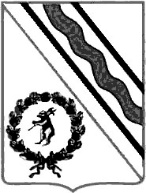 Администрация Тутаевского муниципального районаПОСТАНОВЛЕНИЕот 22.01.2024 №  26-п	 г. Тутаев№ п/пАдрес (местоположение), назначение, краткая характеристика с указанием наличия обременения (аренда, залог и т.д.)Номер/дата договора аренды  (сведения о государственной регистрации - при наличии)Кадастровый (условный) номерПлощадь кв.м.Кадастровая стоимость земельных участков на 01.12.2023, руб.123456Земельные участки в аренде в том числе:1ул. Советская д. 1932826 10 0476:21:010304:14
608,89        3762822ул. Промзона д. 932926 10 0476:21:010204:64225,29
1 9322253                     ул. Осипенко д. 4А70; № 2 доп. Соглашение11.03.2005; Доп. Согл. От 12.03.201876:21:020216:1656386 1794МКР-10а и МКР-11а5009 08 1676:21:010306:34046742 695 4965ул. Соборная28924 08 0476:21:010141:1925,06
15 4876ул. Комсомольская у д. № 38   93/1225 04 0676:21:010135:386,9453 7277ул. Садовая у средней школы № 4  62/1225 04 0676:21:010136:742,3420 0458ул. Привокзальная у д. № 2  63/1225 04 0676:21:010139:546,8217 1269ул. Кирова у д. № 44  94/1225 04 0676:21:010140:2136,8714 18810ул. Кирова у д. 14  94/1225 04 0676:21:010118:2086,8146 10911ул. Благовещенская у д. № 29  65/1225 04 0676:21:010122:343,11
20 40912ул.Соборная д. 68-А4420 07 1676:21:010141:2291
56 23613у Нефтебазы  66/1225 04 0676:21:010146:2150,1922 55214по ул. Комсомольской у д. №52  67/1225 04 0676:21:010150:190,948 29315ул. Комсомольская у д. № 7468/1225 04 0676:21:010150:291
56 23616ул. Комсомольская у д. № 6569/1225 04 0676:21:010301:788,8154 88317ул. Комсомольская у д. № 75  70/1225 04 0676:21:010301:889,4755 29118ул. Моторостроителей у д. № 57  71/1225 04 0676:21:010302:25105,38
55 98619пр-т 50-летия Победы у д. № 11  72/1225 04 0676:21:010302:2689,2455 14920пр-т 50-летия Победы у д. № 31  73/1225 04 0676:21:010302:2784,08
44 67021ул. Дементьева у д. № 1  74/1225 04 0676:21:010141:1784,3952 15122ул. Шитова у ДК  75/1225 04 0676:21:010142:4101,9754 16123ул. Дементьева у д. № 11  77/1225 04 0676:21:010137:785
52 52824ул. Р. Люксембург у банно-прачечного комплекса  95/1225 04 0676:21:010201:486,54
38 88625у базы № 5678/1225 04 0676:21:010204:723,7210 20626ул. Промышленная у д. № 11  96/1225 04 0676:21:010204:881,9937 49427ул. Пролетарская у д. № 9  97/1225 04 0676:21:010127:1390,89
56 16828ул. Луначарского у д. № 96  98/1225 04 0676:21:010113:334,6821 43229ул. В. Набережная на территории ОАО "Тульма"  99/1225 04 0676:21:010103:5359,36190 92130ул. В. Набережная на территории ОАО "Тульма"  100/1225 04 0676:21:010102:9298,66136 57731ул. Комсомольская2516 03 1676:21:010103:358162100 11332ул. Р. Люксембург у д. № 5079/1225 04 0676:21:010305:2084,62
52 29333ул. Моторостроителей у д. № 8380/1225 04 0676:21:010305:21125,57
77 60034пр-т 50-летия Победы у д. № 1881/1225 04 0676:21:010305:22129,6380 10935пр-т 50-летия Победы у д. № 2882/1225 04 0676:21:010305:2383,27
51 45936пр-т 50-летия Победы у д. № 25  83/1225 04 0676:21:010304:18126,34
78 07637пр-т 50-летия Победы у д. № 6884/1225 04 0676:21:010304:19124,8977 18038ул. Моторостроителей у д. № 87  85/1225 04 0676:21:010304:20102,5563 37439ул. Комсомольская у д. № 8486/1225 04 0676:21:010303:13127,25
78 63840ул. Комсомольская у д. № 109  87/1225 04 0676:21:010303:12126,82
78 37241ул. Комсомольская у д. № 10788/1225 04 0676:21:010307:3125,38
77 48242ул. Советская у д. № 1689/1225 04 0676:21:010307:487,5354 09243ул. Советская у д. 2090/1225 04 0676:21:010307:5102,6154 51544ул. Советская у д. № 38101/1225 04 0676:21:010206:4127,71
78 92245п. Молявино г. Тутаев Ярославская область10628.06.201976:21:010401:6073513 60346ул. Ярославская у д. 33/16825 01 1876:21:010120:183416 80147ул. Моторостроителей, у д. 934811.07.201876:21:010305:43446540 16948п. Северная пасека ул. Жемчужная725 01 1876:21:010149:2471339547 93249ул. Юности4731.07.201876:21:010148:1247226 33650ул. Р. Люксембург91/1225 04 0676:21:010203:5231,47143 04451ул. Комсомольская на территории ЦРБ92/1225 04 0676:21:010306:3149,1179 21952Промзона29024 08 0476:21:010208:3473,62234 98253ул. Советская у д. № 28103/1225 04 0676:21:010308:4199,98106 24554ул. Центральная в районе д. 37 п. Фоминское15/1425 04 0676:15:021302:954,1
5 97455п.Фоминское у здания администрации16/1425 04 0676:15:021302:1086,73559 03556ул. Ленина п. Константиновский  5/1425 04 0676:15:022328:160,1
21 44257на перекрестке ул. Старостина и ул. Речной п. Константиновский  6/1425 04 0676:15:022326:7111,1439 65158ул. Ленина у д. № 22 п. Константиновский  7/1425 04 0676:15:022303:589,131 78859ул. Речная п. Константиновский  8/1425 04 0676:15:022330:258,26
20 78560Больничный городок п. Константиновский  10/1425 04 0676:15:022332:15720 33661ул. Депутатская у д. № 1 п. Константиновский  10/1425 04 0676:15:022302:386,64
30 91162ул. 20 лет Октября у д. № 29 п. Константиновский  11/1425 04 0676:15:022325:1786,64
30 91163ул. Вентеранов Войны п. Константиновский  12/1425 04 0676:15:022302:4100,2735 77364У ПЕРЕКРЕСТКА УЛ. Ленина и ул. 20 лет Октября п. Константиновский  14/1425 04 0676:15:022327:1118,7342 35965ул. Пионерская п. Константиновский  13/1425 04 0676:15:022331:134,1712 19166ул. 2-я Овражная 105/1225 04 0676:21:020123:154124 10867ул. Ленина у д. № 2-а106/1225 04 0676:21:020125:313521 62968ул. Красноармейская107/1225 04 0676:21:020130:251,460269ул. В. Набережная у д. № 44108/1225 04 0676:21:020136:14516 46070ул. Казанская у д. № 83109/1225 04 0676:21:020107:324418 93271ул. Панина у д. № 44110/1225 04 0676:21:020205:483719 42672ул. Панина у д. № 44111/1225 04 0676:21:020205:478042 00373ул. Панина 112/1225 04 0676:21:020125:305229 98874ул. Панина у д. № 9113/1225 04 0676:21:020218:22562940275ул. Гражданская у д. № 2114/1225 04 0676:21:020219:337
16 92076ул. Ленина/Толбухина115/1225 04 0676:21:020209:314324 79877п. Купоросный116/1225 04 0676:21:020223:13103 65878п. Кирпичный117/1225 04 0676:21:020224:355
20 11879ул. 2-я Овражная 118/1225 04 0676:21:020105:193920 47780ул. Ленина у д. № 28119/1225 04 0676:21:020124:3444
24 15881ул. Архангельская120/1225 04 0676:21:020101:247
20 98682ул. Осипенко121/1225 04 0676:21:020216:75227 30283ул. Полевая93/12  31 08 0976:21:020121:4610010 34484ул. Покровская ЗУ № 32А5109.03.202176:21:020103:3694423 102Итого по земельным участкам 18 600,0310 133 218 2. Оборудование к установке 2. Оборудование к установке 2. Оборудование к установке 2. Оборудование к установке 2. Оборудование к установке№ п/пНаименование, назначение, краткая характеристика, адрес (местоположение)Год выпуска, приобретения (сведения о государственной регистрации - при наличии)Номер инвентарныйСтоимость по промежуточному балансу  на 31.12.2022 (руб.)1Оборудование к установке (счет учета 07)1 546 423ВРУ Consession 216,12,197 649ВРУ Consession 316,12,197 649ВРУ Consession 416,12,194 494ВРУ Consession 516,12,194 494ВРУ Consession 616,12,194 139ВРУ-ПНО-116,12,191 598ВРУ-ПНО-216,12,191 598ВРУ-ПНО-З16,12,191 425Выключатель автоматический ВА 55-41-330010- 1000А 690АС-УХЛЗ-КЭАЗ18,05,2042 459Выключатель нагрузки ВНР-10/630-20зУЗ 10,01,1845 332Модуль управления TER_CM_16_2(220_1)29,12,1543 750Подстанция комплектная трансформаторная блочная 2БКТП-1250кВА (транспортно-экспедиционные усл)26,07,19206 550Подстанция комплектная трансформаторная блочная 2БКТП-1250кВА (транспортно-экспедиционные усл)26,07,19206 550Подстанция комплектная трансформаторная блочная 2БКТП-1250кВА (транспортно-экспедиционные усл)26,07,19206 550Подстанция комплектная трансформаторная блочная 2БКТП-1250кВА (транспортно-экспедиционные усл)26,07,19206 550Привод ППО-10У220,08,1974 900РПР Тесла-1-10/630 УХЛ1 с приводом и КМЧ30,08,2283 317РПР Тесла-1-10/630 УХЛ1 с приводом и КМЧ09,08,2241 658     Распределительный пункт 0,4 кВ 1ном=630А, IP6516,12,194 753Распределительный пункт 0,4 кВ 1ном=250А, IP6516,12,194 749Распределительный пункт 0,4 кВ 1ном=1000А, IP6516,12,1911 984Распределительный пункт РП-6 1ном=250А,IP6516,12,193 894Силовой трансформатор ТМ 400/6-0,4 №9640 1976 г,в,13,10,2258 333Трансформатор ТМГ 21 630/10/0,4У/Ун-0 У131,05,21228 282Щит вводной DP-MSP-P-1,116,12,198 228Щит вводной DP-MSP-P-1,216,12,198 228Щит вводной DP-MSP-P-1,316,12,196 659Щит вводной DP-MSP-P-2,116,12,198 228Щит вводной DP-MSP-P-2,216,12,198 228Щит вводной DP-MSP-P-2,316,12,194 1952Внеоборотные активы (счет учета 10-13)2 471 485Акивы согласно  инвентаризационной ведомости по сч, 10-13 "Основной склад", Склад "Выданные материалы"2 471 485Итого4 017 9081.3. Строительство объектов основных средств:1.3. Строительство объектов основных средств:1.3. Строительство объектов основных средств:1.3. Строительство объектов основных средств:1.3. Строительство объектов основных средств:1.3. Строительство объектов основных средств:№ п/п№ п/пОбъекты строительства (Наименование, краткая характеристика)Стоимость по промежуточному балансу  на 31.12.2022 (руб.)Стоимость по промежуточному балансу  на 31.12.2022 (руб.)Стоимость по промежуточному балансу  на 31.12.2022 (руб.)№ п/п№ п/пСтоимость по промежуточному балансу  на 31.12.2022 (руб.)Стоимость по промежуточному балансу  на 31.12.2022 (руб.)Стоимость по промежуточному балансу  на 31.12.2022 (руб.)11G_HC1103 Строительство производственного здания г,Тутаев,ул,Осипенко22 81222 81222 81222H_HC1100 Строительство АБК ул, Промзона 9850 552850 552850 55233I_HC302 Новое строительство участка КЛ-10 кВ от ТП-41 до ТП-37 с расширением РУ-10 кВ ТП-41,ТП-372 8512 8512 85144I_P200P500 Реконструкция КЛ-0,34 кВ ф,32-05,ф,32-06 ул, Комсомольская 66,68,70,1 5001 5001 50055I_НC1101Устройство ограждения КТПН-737 2007 2007 20066J_P301 Реконструкция КЛ-0,4кВ ф,29-161 5001 5001 50077J_P301 Реконструкция КЛ-10 кВ ф,21275075075088J_P301 Реконструкция КЛ-10 кВ ф,21675075075099J_НС200 Новое строительство участка КЛ-0,4 кВ от опоры №38Г ф,44-01 до ВРУ ж/д №12 по ул,Комсомольская в г,Тутаев1 5001 5001 5001010М_Р1200 Реконструкция ВЛ-0,4 кВ ф,39-0812 52512 52512 5251111Новое строительство ВЛЗ-10 кВ  ф,426 (участок от опоры №4 до границы зем,уч-ка Широкова Л,А,)393 335393 335393 3351212Новое строительство ВЛИ-0,4 кВ от КТПН-80 до земельного участка Климовой И,К,350 560350 560350 5601313Строительство ВЛИ-0,4 кВ от КТП-10/0,4 кВ Артемьевской с/о номер земельного участка 76:15:020301:253 до опоры №1 ВЛИ-0,4 кВ ф,80-04248 235248 235248 2351414Строительство уч-ка ВЛИ 0,4 кВ от ВРУ ж/д №68 по ул,Комсомольская до гр-цы зем-го уч-ка ЗАО "Русские башни"15 38315 38315 3831515Устройство ограждения КТПН-765 7035 7035 703Итого по строительству объектов ОС:1 915 1561 915 1561 915 1561.41.41.41.4Отложенные налоговые активыОтложенные налоговые активыОтложенные налоговые активы № п/п № п/пСчет учета 09Стоимость по промежуточному балансу  на 31.12.2022 (руб.)Стоимость по промежуточному балансу  на 31.12.2022 (руб.)Стоимость по промежуточному балансу  на 31.12.2022 (руб.)11ОНА (запасы)30 89530 89530 89522ОНА (оценочные обязательства по ОС  сч,96-03)111 540111 540111 54033Резерв по сомнительным долгам144 056144 056144 05644убыток от реализации амортизируемого имущества15 66615 66615 666Итого302 157302 157302 1572. ДОХОДНЫЕ ВЛОЖЕНИЯ В МАТЕРИАЛЬНЫЕ ЦЕННОСТИ2. ДОХОДНЫЕ ВЛОЖЕНИЯ В МАТЕРИАЛЬНЫЕ ЦЕННОСТИ2.1 Запасы:2.1 Запасы:№ п/п№ п/пНаименование, назначение, краткая характеристикаНаименование, назначение, краткая характеристикаНаименование, назначение, краткая характеристикаНаименование, назначение, краткая характеристикаНаименование, назначение, краткая характеристикаСтоимость по промежуточному балансу  на 31.12.2022 (руб.)Стоимость по промежуточному балансу  на 31.12.2022 (руб.)Стоимость по промежуточному балансу  на 31.12.2022 (руб.)Стоимость по промежуточному балансу  на 31.12.2022 (руб.)11222223333Сырье, материалыСырье, материалыСырье, материалыСырье, материалыСырье, материалы6 093 9646 093 9646 093 9646 093 9642.2НАЛОГ НА ДОБАВЛЕННУЮ СТОИМОСТЬ ПО ПРИОБРЕТЕННЫМ ЦЕННОСТЯМ№ п/пНаименованиеНаименованиеНаименованиеСумма по промежуточному балансу на 31.12.2022г.(руб.)12223НАЛОГ НА ДОБАВЛЕННУЮ СТОИМОСТЬ ПО ПРИОБРЕТЕННЫМ ЦЕННОСТЯМ,НАЛОГ НА ДОБАВЛЕННУЮ СТОИМОСТЬ ПО ПРИОБРЕТЕННЫМ ЦЕННОСТЯМ,НАЛОГ НА ДОБАВЛЕННУЮ СТОИМОСТЬ ПО ПРИОБРЕТЕННЫМ ЦЕННОСТЯМ,НАЛОГ НА ДОБАВЛЕННУЮ СТОИМОСТЬ ПО ПРИОБРЕТЕННЫМ ЦЕННОСТЯМ,НАЛОГ НА ДОБАВЛЕННУЮ СТОИМОСТЬ ПО ПРИОБРЕТЕННЫМ ЦЕННОСТЯМ,НАЛОГ НА ДОБАВЛЕННУЮ СТОИМОСТЬ ПО ПРИОБРЕТЕННЫМ ЦЕННОСТЯМ,72 9932.32.3ДЕБИТОРСКАЯ ЗАДОЛЖЕННОСТЬ№ п/п№ п/пНаименование дебитораОснование возникновения (договор от ___ №___, вексель, иное)Основание возникновения (договор от ___ №___, вексель, иное)Дата исполненияДата исполненияДата исполненияСумма  по промежуточному балансу на 31.12.2022 года (руб,)Сумма  по промежуточному балансу на 31.12.2022 года (руб,)Сумма  по промежуточному балансу на 31.12.2022 года (руб,)Сумма  по промежуточному балансу на 31.12.2022 года (руб,)1123334445555ДОЛГОСРОЧНАЯ ЗАДОЛЖЕННОСТЬ (платежи по которой ожидаются более чем через 12 месяцев после отчетной даты)ДОЛГОСРОЧНАЯ ЗАДОЛЖЕННОСТЬ (платежи по которой ожидаются более чем через 12 месяцев после отчетной даты)ДОЛГОСРОЧНАЯ ЗАДОЛЖЕННОСТЬ (платежи по которой ожидаются более чем через 12 месяцев после отчетной даты)ДОЛГОСРОЧНАЯ ЗАДОЛЖЕННОСТЬ (платежи по которой ожидаются более чем через 12 месяцев после отчетной даты)ДОЛГОСРОЧНАЯ ЗАДОЛЖЕННОСТЬ (платежи по которой ожидаются более чем через 12 месяцев после отчетной даты)ДОЛГОСРОЧНАЯ ЗАДОЛЖЕННОСТЬ (платежи по которой ожидаются более чем через 12 месяцев после отчетной даты)ДОЛГОСРОЧНАЯ ЗАДОЛЖЕННОСТЬ (платежи по которой ожидаются более чем через 12 месяцев после отчетной даты)0000КРАТКОСРОЧНАЯ ЗАДОЛЖЕННОСТЬ (платежи по которой ожидаются в течении 12 месяцев после отчетной даты) в том числе:КРАТКОСРОЧНАЯ ЗАДОЛЖЕННОСТЬ (платежи по которой ожидаются в течении 12 месяцев после отчетной даты) в том числе:КРАТКОСРОЧНАЯ ЗАДОЛЖЕННОСТЬ (платежи по которой ожидаются в течении 12 месяцев после отчетной даты) в том числе:КРАТКОСРОЧНАЯ ЗАДОЛЖЕННОСТЬ (платежи по которой ожидаются в течении 12 месяцев после отчетной даты) в том числе:КРАТКОСРОЧНАЯ ЗАДОЛЖЕННОСТЬ (платежи по которой ожидаются в течении 12 месяцев после отчетной даты) в том числе:КРАТКОСРОЧНАЯ ЗАДОЛЖЕННОСТЬ (платежи по которой ожидаются в течении 12 месяцев после отчетной даты) в том числе:КРАТКОСРОЧНАЯ ЗАДОЛЖЕННОСТЬ (платежи по которой ожидаются в течении 12 месяцев после отчетной даты) в том числе:Авансы выданные , СЧЕТ 60-АВАвансы выданные , СЧЕТ 60-АВАвансы выданные , СЧЕТ 60-АВАвансы выданные , СЧЕТ 60-АВАвансы выданные , СЧЕТ 60-АВАвансы выданные , СЧЕТ 60-АВАвансы выданные , СЧЕТ 60-АВ11ООО Компания "Тензор"4 4144 4144 4144 41422АО "Металлоторг"16516516516533ООО "Газпромнефть- Региональные продажи"171 904171 904171 904171 90444ООО "Партнёр"16 83016 83016 83016 83055ООО "ЭЛЕКТРОПОСТАВКА"000066ООО "ЭнергоСнаб"3 0003 0003 0003 00077ООО ПКФ"Сельхозмаш"39 43339 43339 43339 43388ПАО "Мобильные ТелеСистемы"8 8308 8308 8308 83099ПАО МегаФон15 44015 44015 44015 4401010САО "РЕСО-Гарантия"43 15443 15443 15443 1541111АО "ЗЭТА"44 39444 39444 39444 3941212АО "Интерфакс"1 1311 1311 1311 1311313АО "Почта России"4 1944 1944 1944 1941414Актион-пресс ООО64 51764 51764 51764 5171515Ассоциация "Саморегулируемая организация "Объединение строителей Ярославской области"6 7006 7006 7006 7001616Ассоциация "Саморегулируемая организация "Объединенные разработчики проектной документации"143 300143 300143 300143 3001717Департамент  муниципального имущества Администрации ТМР1001001001001818ИП Крылова Д, А,5 4005 4005 4005 4001919МУП ТМР "ТутаевТеплоЭнерго"8 9368 9368 9368 9362020ООО "БИГАМ-Инвест"34 49934 49934 49934 4992121ООО "Водосток"1 0491 0491 0491 0492222ООО "Зетта Страхование"69 52769 52769 52769 5272323ООО "Люкс ТВ"25 20025 20025 20025 2002424ООО "Чистая вода"1 9801 9801 9801 9802525ООО "ЭЛРОСКОМ"24 74024 74024 74024 7402626ООО "Ярославль-Восток-Сервис"4 6334 6334 6334 6332727ООО "Ярософт"12 83312 83312 83312 8332828ООО Технический центр "Гидротест"1 0001 0001 0001 0002929ООО" Т2 Мобайл"5005005005003030ООО"Информационный портал"Управление ЖКХ"89 90089 90089 90089 9003131Общество с ограниченной ответственностью КОНСТРУКТОРСКОЕ БЮРО "МАЛИЕН"8808808808803232ПАО "Ростелеком"26 31426 31426 31426 3143333ПАО ВЫМПЕЛ-КОМ Ярославский филиал10 99010 99010 99010 9903434ПАО СК "Росгосстрах"10 65910 65910 65910 6593535СПАО "Ингосстрах"2 5342 5342 5342 5343636ФГУП "Федеральный экологический оператор"8038038038033737ЧУ ДПО ИПК "Профессиональная безопасность"1 9001 9001 9001 900ИТОГО901 783901 783901 783901 783Расчеты с покупателями и заказчиками, сч.62Расчеты с покупателями и заказчиками, сч.62Расчеты с покупателями и заказчиками, сч.62Расчеты с покупателями и заказчиками, сч.62Расчеты с покупателями и заказчиками, сч.62Расчеты с покупателями и заказчиками, сч.6211АО "Тутаевская ПГУ"454 106454 106454 106454 10622Акционерное общество"ОДК-Газовые турбины"5353535333ГКУ ЯО "Безопасный регион"12012012012044ООО "АЙСБЕРРИ-ФМ"40 43240 43240 43240 43255ООО "ВАН"3 0363 0363 0363 03666ООО "УК РЭУ г.Тутаева"8 4008 4008 4008 40077ООО "Управляющая компания "Жилкомплекс"9 6009 6009 6009 60088ООО ПФК "Сталинит"50850850850899ООО"Яртелесервис"1 2271 2271 2271 2271010ПАО "Мобильные ТелеСистемы"10 81810 81810 81810 8181111ПАО "Ростелеком"2 5972 5972 5972 5971212ПАО МегаФон5 7645 7645 7645 7641313Филиал ПАО"Россети Центр" - "Ярэнерго"15 984 64615 984 64615 984 64615 984 6461414АО "Газпром газораспределение Ярославль"7 2727 2727 2727 2721515МУП ТМР "ТутаевТеплоЭнерго"7 6267 6267 6267 6261616ООО "Альп-Проект"242 500242 500242 500242 5001717ООО "Глобал Групп Авто"33 87733 87733 87733 8771818ООО "Люкс ТВ"4 0314 0314 0314 0311919ООО "Яравтодор"184 393184 393184 393184 3932020ПАО "ТНС энерго Ярославль"25 00025 00025 00025 0002121ООО "Компания Дизель"00002222Лапин А. В.2 6652 6652 6652 6652323Ассоциация участников выставочно-ярмарочной деятельности3433433433432424ООО "XXI-Век"5 1595 1595 1595 1592525Единство ЗАО24 91724 91724 91724 9172626Ветров Е. С.5 5065 5065 5065 506ИТОГО17 064 59617 064 59617 064 59617 064 596Расчеты с подотчетными лицами, сч. 71Расчеты с подотчетными лицами, сч. 71Расчеты с подотчетными лицами, сч. 71Расчеты с подотчетными лицами, сч. 71Расчеты с подотчетными лицами, сч. 71Расчеты с подотчетными лицами, сч. 7111Галактионова С.А.55855855855822Драгой А.Д.49 00049 00049 00049 00033Петров А.А.10 00010 00010 00010 000ИТОГО59 55859 55859 55859 558НДС с авансов полученных 76-АВНДС с авансов полученных 76-АВНДС с авансов полученных 76-АВНДС с авансов полученных 76-АВНДС с авансов полученных 76-АВНДС с авансов полученных 76-АВ11ООО Дельта8484848422ИП Левашов С.А.40 24640 24640 24640 24633Асрян А.Р.16816816816844Гаврилко А. В.8484848455Лузин В. В.8484848466Администрация Тутаевского муниципального района15 88915 88915 88915 88977МОУ Константиновская СШ ТМР2 6992 6992 6992 69988ООО "УК "Эталон"50650650650699АНОДО "ТГУТЦ"929292921010АО "Фарминг"24 80724 80724 80724 8071111ГБУЗ ЯО " Тутаевская Центральная районная больница"29 39229 39229 39229 3921212ООО "АЙСБЕРРИ-ФМ"2 8822 8822 8822 8821313ООО "ВАН"1 0831 0831 0831 0831414ООО "Газстрой"5065065065061515ООО "ГринПарк76"2 8702 8702 8702 8701616ООО "СТП-Индустрия"9 3409 3409 3409 3401717ООО "Сардис"1 7481 7481 7481 7481818ООО "Управляющая компания "Жилкомплекс"5515515515511919АО "Газпром газораспределение Ярославль"1 2291 2291 2291 2292020ООО "Яравтодор"1 5181 5181 5181 5182121ООО" Т2 Мобайл"7 8997 8997 8997 8992222ИП Асрян А. Р.00002323ИП Ванюшкин В.В2 9702 9702 9702 9702424ИП Левашов С.А.29 70029 70029 70029 7002525Абросимова О. В.929292922626Ануфриева Н. В.929292922727Барушков А. С.3313313313312828Басова Е. А.919191912929Бачаева Е. О.919191913030Боков В. Н.919191913131Вавилкин Д. В.919191913232Васильев Е. Ю.3523523523523333Васильева О. С.919191913434Волошин А. Ю.919191913535Гладышев В. Н.919191913636Глазова В. Э.919191913737Джамалова В. А.3 5233 5233 5233 5233838Захарова Л. А.919191913939Зеленин О. А.919191914040Зябликов А. А.919191914141Каминова Н. А.919191914242Климова И. К.919191914343Коншина Н. В.2 5002 5002 5002 5004444Кориков П. В.919191914545Корольков А. В.919191914646Королькова О. Н.919191914747Кочнева Л. Н.919191914848Кулешова И. В.919191914949Курочкина Светлана Михайловна919191915050Левчук Е. А.929292925151Лелеев Д. Р.929292925252Максимова Е. В.7 5007 5007 5007 5005353Меженина М. Н.2 5002 5002 5002 5005454Мельникова Б. В.929292925555Мельникова М. Г.929292925656Мингалеев А. Р.929292925757Мингалеев Р. Р.929292925858Мурзина Ю. Н.1461461461465959Николаев С. А.929292926060Пальгунов С. Л.929292926161Перминов С. А.929292926262Перминова О. А.929292926363Пиуновская С. Г.929292926464Потапов С. В.4894894894896565Романова Н. А.929292926666Росляков А. В.00006767Сапегина Е. В.929292926868Сарпова А. А.929292926969Силина О. Н.7 5007 5007 5007 5007070Студилов Р. А.929292927171Трофимова О. С.929292927272Федорова В. С.929292927373Хабаров А. В.31 94731 94731 94731 9477474Червякова С. В.4944944944947575Шамоян А. С.2 9762 9762 9762 9767676Шамоян М. М.4 3094 3094 3094 3097777Ширяев Д. В.5755755755757878Авакян Д. А.5065065065067979Андреев А. А.1461461461468080Безрукова Л. Е.929292928181Ван Тяньци527 903527 903527 903527 9038282Виноградов А. А.929292928383Вологдина С. А.929292928484Галахов А. В.929292928585Горшкова В. В.929292928686Грачева Н. А.2 5002 5002 5002 5008787Гюлтекин М.1461461461468888Дербин В. С.2 5002 5002 5002 5008989Дмитренок А. В.1141141141149090Ерастов А. С.3 5003 5003 5003 5009191ИП Великорецкий В. Н.393939399292ИП Лазгиян Идрис Геворгович00009393Израйлев М. А.1 0001 0001 0001 0009494Кисель С. С.5 0005 0005 0005 0009595Кораблева Г. С.4954954954959696Кочнев В. М.929292929797Левашова А. В.4844844844849898Лузина Т. М.929292929999Максимов А. А.92929292100100Меженин В. В.146146146146101101Мисаилова Н. Ю.494494494494102102Можаева Е. В.92929292103103Никитенко С. П.92929292104104Никитенко Т. Я.92929292105105Новосёлова С. В.92929292106106Парамонов Д. М.489489489489107107Порецких Д. С.92929292108108Селиванова М. В.146146146146109109Синягин А. А.7 6467 6467 6467 646110110Сметанкина Н. И.146146146146111111Соловьев М. В.2 5002 5002 5002 500112112Соловьева Е. Ю.2 5002 5002 5002 500113113Сретенский Д. А.92929292114114Титов А. М.92929292115115Тынянов А. А.5 0005 0005 0005 000116116Филоненко М. А.2 5002 5002 5002 500117117Худадян А. М.91919191118118Целинь А. В.2 5002 5002 5002 500119119Чайка М. В.146146146146120120Чернов А. А.91919191121121Шмакова А. Н.91919191122122Яковлева М. В.91919191Итого815 256815 256815 256815 256Расчеты по претензиям, 76- ПРЕТРасчеты по претензиям, 76- ПРЕТРасчеты по претензиям, 76- ПРЕТРасчеты по претензиям, 76- ПРЕТРасчеты по претензиям, 76- ПРЕТРасчеты по претензиям, 76- ПРЕТ11ПАО "ТНС энерго Ярославль"568 969568 969568 969568 96922Латонин,Пачанин В. В.90 48990 48990 48990 489Итого659 458659 458659 458659 458Расчеты с прочими дебиторами и кредиторами, 76-ПРОЧРасчеты с прочими дебиторами и кредиторами, 76-ПРОЧРасчеты с прочими дебиторами и кредиторами, 76-ПРОЧРасчеты с прочими дебиторами и кредиторами, 76-ПРОЧРасчеты с прочими дебиторами и кредиторами, 76-ПРОЧРасчеты с прочими дебиторами и кредиторами, 76-ПРОЧ11Филиал ПАО"Россети Центр" - "Ярэнерго"000022ООО"АУДИТ-СТАНДАРТ"16016016016033ПАО "ТНС энерго Ярославль"0000ИТОГО160160160160Расчеты по налогам и сборам, СЧЕТ  68Расчеты по налогам и сборам, СЧЕТ  68Расчеты по налогам и сборам, СЧЕТ  68Расчеты по налогам и сборам, СЧЕТ  68Расчеты по налогам и сборам, СЧЕТ  68Расчеты по налогам и сборам, СЧЕТ  68678 249678 249678 249678 249Расчеты по социальному страхованию и обеспечению, СЧЕТ  69Расчеты по социальному страхованию и обеспечению, СЧЕТ  69Расчеты по социальному страхованию и обеспечению, СЧЕТ  69Расчеты по социальному страхованию и обеспечению, СЧЕТ  69Расчеты по социальному страхованию и обеспечению, СЧЕТ  69Расчеты по социальному страхованию и обеспечению, СЧЕТ  6925 61425 61425 61425 614ДЕБИТОРСКАЯ ЗАДОЛЖЕННОСТЬ, ВСЕГОДЕБИТОРСКАЯ ЗАДОЛЖЕННОСТЬ, ВСЕГОДЕБИТОРСКАЯ ЗАДОЛЖЕННОСТЬ, ВСЕГОДЕБИТОРСКАЯ ЗАДОЛЖЕННОСТЬ, ВСЕГОДЕБИТОРСКАЯ ЗАДОЛЖЕННОСТЬ, ВСЕГОДЕБИТОРСКАЯ ЗАДОЛЖЕННОСТЬ, ВСЕГО20 204 67420 204 67420 204 67420 204 674Дебиторская задолженность по БАЛАНСУ (за минусом сч. 63"Резерв по сомнительным долгам" 1031648,88, сч. 19 "НДС  с авнсов выданных" 72992,17 сч. 76-АВ "НДС с авансов полученных" 815255,99)Дебиторская задолженность по БАЛАНСУ (за минусом сч. 63"Резерв по сомнительным долгам" 1031648,88, сч. 19 "НДС  с авнсов выданных" 72992,17 сч. 76-АВ "НДС с авансов полученных" 815255,99)Дебиторская задолженность по БАЛАНСУ (за минусом сч. 63"Резерв по сомнительным долгам" 1031648,88, сч. 19 "НДС  с авнсов выданных" 72992,17 сч. 76-АВ "НДС с авансов полученных" 815255,99)Дебиторская задолженность по БАЛАНСУ (за минусом сч. 63"Резерв по сомнительным долгам" 1031648,88, сч. 19 "НДС  с авнсов выданных" 72992,17 сч. 76-АВ "НДС с авансов полученных" 815255,99)Дебиторская задолженность по БАЛАНСУ (за минусом сч. 63"Резерв по сомнительным долгам" 1031648,88, сч. 19 "НДС  с авнсов выданных" 72992,17 сч. 76-АВ "НДС с авансов полученных" 815255,99)Дебиторская задолженность по БАЛАНСУ (за минусом сч. 63"Резерв по сомнительным долгам" 1031648,88, сч. 19 "НДС  с авнсов выданных" 72992,17 сч. 76-АВ "НДС с авансов полученных" 815255,99)18 284 77718 284 77718 284 77718 284 7772.42.4Денежные средства и эквивалентыДенежные средства и эквивалентыДенежные средства и эквивалентыДенежные средства и эквивалентыДенежные средства и эквивалентыДенежные средства и эквивалентыДенежные средства и эквивалентыДенежные средства и эквивалентыДенежные средства и эквивалентыСчет 51 Банковские счетаСчет 51 Банковские счетаСчет 51 Банковские счетаСумма                                                                              по промежуточному балансу на 31.12.2022                                                           (руб.)Сумма                                                                              по промежуточному балансу на 31.12.2022                                                           (руб.)Сумма                                                                              по промежуточному балансу на 31.12.2022                                                           (руб.)Сумма                                                                              по промежуточному балансу на 31.12.2022                                                           (руб.)Сумма                                                                              по промежуточному балансу на 31.12.2022                                                           (руб.)Сумма                                                                              по промежуточному балансу на 31.12.2022                                                           (руб.)Счет 51 Банковские счетаСчет 51 Банковские счетаСчет 51 Банковские счетаСумма                                                                              по промежуточному балансу на 31.12.2022                                                           (руб.)Сумма                                                                              по промежуточному балансу на 31.12.2022                                                           (руб.)Сумма                                                                              по промежуточному балансу на 31.12.2022                                                           (руб.)Сумма                                                                              по промежуточному балансу на 31.12.2022                                                           (руб.)Сумма                                                                              по промежуточному балансу на 31.12.2022                                                           (руб.)Сумма                                                                              по промежуточному балансу на 31.12.2022                                                           (руб.)1151-08 ФИЛИАЛ "РЫБИНСКИЙ" КБ "БФГ-КРЕДИТ" (ООО)  4070281002000500170251-08 ФИЛИАЛ "РЫБИНСКИЙ" КБ "БФГ-КРЕДИТ" (ООО)  4070281002000500170251-08 ФИЛИАЛ "РЫБИНСКИЙ" КБ "БФГ-КРЕДИТ" (ООО)  4070281002000500170283 33983 33983 33983 33983 33983 3392251-11 Калужское отделение  №8608  ПАО Сбербанк  4070281097703000769751-11 Калужское отделение  №8608  ПАО Сбербанк  4070281097703000769751-11 Калужское отделение  №8608  ПАО Сбербанк  407028109770300076974 247 8994 247 8994 247 8994 247 8994 247 8994 247 8993351-12  Ярославский филиал ПАО "ПРОМСВЯЗЬБАНК" 4070281000200006790551-12  Ярославский филиал ПАО "ПРОМСВЯЗЬБАНК" 4070281000200006790551-12  Ярославский филиал ПАО "ПРОМСВЯЗЬБАНК" 40702810002000067905388 558388 558388 558388 558388 558388 558ИтогоИтогоИтого4 719 7964 719 7964 719 7964 719 7964 719 7964 719 796Счет 55               Специальные счета в банкахСчет 55               Специальные счета в банкахСчет 55               Специальные счета в банкахСумма                                                                              по промежуточному  балансу на 31.12.2022                                                           (руб.)Сумма                                                                              по промежуточному  балансу на 31.12.2022                                                           (руб.)Сумма                                                                              по промежуточному  балансу на 31.12.2022                                                           (руб.)Сумма                                                                              по промежуточному  балансу на 31.12.2022                                                           (руб.)Сумма                                                                              по промежуточному  балансу на 31.12.2022                                                           (руб.)Сумма                                                                              по промежуточному  балансу на 31.12.2022                                                           (руб.)1155-04 Сбербанк АСТ 1010035774555-04 Сбербанк АСТ 1010035774555-04 Сбербанк АСТ 1010035774597 70097 70097 70097 70097 70097 7002255-05 Банк БФГ- Кредит (остаток)55-05 Банк БФГ- Кредит (остаток)55-05 Банк БФГ- Кредит (остаток)185 278185 278185 278185 278185 278185 2783355-06 ПАО Сбербанк55-06 ПАО Сбербанк55-06 ПАО Сбербанк33 94333 94333 94333 94333 94333 943ИтогоИтогоИтого316 921316 921316 921316 921316 921316 921Счет 50 Касса организацииСчет 50 Касса организацииСчет 50 Касса организацииСумма                                                                            по промежуточному балансу на 31.12.2022                                                          (руб.)Сумма                                                                            по промежуточному балансу на 31.12.2022                                                          (руб.)Сумма                                                                            по промежуточному балансу на 31.12.2022                                                          (руб.)Сумма                                                                            по промежуточному балансу на 31.12.2022                                                          (руб.)Сумма                                                                            по промежуточному балансу на 31.12.2022                                                          (руб.)Сумма                                                                            по промежуточному балансу на 31.12.2022                                                          (руб.)11Касса организацииКасса организацииКасса организации726726726726726726Итого денежные средства и эквивалентыИтого денежные средства и эквивалентыИтого денежные средства и эквиваленты7267267267267267262.52.52.52.52.52.5Прочие оборотные активыПрочие оборотные активыПрочие оборотные активыПрочие оборотные активыПрочие оборотные активыПрочие оборотные активыПрочие оборотные активыПрочие оборотные активыПрочие оборотные активы№ п/п№ п/п10-12 Долгосрочный актив к продаже10-12 Долгосрочный актив к продаже10-12 Долгосрочный актив к продажеСтоимость по промежуточному балансу на 31.12.2022  года (руб.)Стоимость по промежуточному балансу на 31.12.2022  года (руб.)Стоимость по промежуточному балансу на 31.12.2022  года (руб.)Стоимость по промежуточному балансу на 31.12.2022  года (руб.)Стоимость по промежуточному балансу на 31.12.2022  года (руб.)Стоимость по промежуточному балансу на 31.12.2022  года (руб.)1110-12 Долгосрочный актив к продаже10-12 Долгосрочный актив к продаже10-12 Долгосрочный актив к продаже99 48099 48099 48099 48099 48099 480ИтогоИтогоИтого99 48099 48099 48099 48099 48099 48044ДОЛГОСРОЧНЫЕ ОБЯЗАТЕЛЬСТВАДОЛГОСРОЧНЫЕ ОБЯЗАТЕЛЬСТВАДОЛГОСРОЧНЫЕ ОБЯЗАТЕЛЬСТВА4.2 4.2 Сумма                                                                     по промежуточному балансу на 31.12.2022   (руб.)Сумма                                                                     по промежуточному балансу на 31.12.2022   (руб.)Сумма                                                                     по промежуточному балансу на 31.12.2022   (руб.)Сумма                                                                     по промежуточному балансу на 31.12.2022   (руб.)Сумма                                                                     по промежуточному балансу на 31.12.2022   (руб.)Сумма                                                                     по промежуточному балансу на 31.12.2022   (руб.)4.2 4.2 Сумма                                                                     по промежуточному балансу на 31.12.2022   (руб.)Сумма                                                                     по промежуточному балансу на 31.12.2022   (руб.)Сумма                                                                     по промежуточному балансу на 31.12.2022   (руб.)Сумма                                                                     по промежуточному балансу на 31.12.2022   (руб.)Сумма                                                                     по промежуточному балансу на 31.12.2022   (руб.)Сумма                                                                     по промежуточному балансу на 31.12.2022   (руб.)4.2 4.2 Счет 77 Отложенные налоговые обязательстваСчет 77 Отложенные налоговые обязательстваСчет 77 Отложенные налоговые обязательстваСумма                                                                     по промежуточному балансу на 31.12.2022   (руб.)Сумма                                                                     по промежуточному балансу на 31.12.2022   (руб.)Сумма                                                                     по промежуточному балансу на 31.12.2022   (руб.)Сумма                                                                     по промежуточному балансу на 31.12.2022   (руб.)Сумма                                                                     по промежуточному балансу на 31.12.2022   (руб.)Сумма                                                                     по промежуточному балансу на 31.12.2022   (руб.)11АмортизацияАмортизацияАмортизация3 344 9523 344 9523 344 9523 344 9523 344 9523 344 95222Содержание и ремонт имуществаСодержание и ремонт имуществаСодержание и ремонт имущества42 67842 67842 67842 67842 67842 678Итого по долгосрочным обязательствам:Итого по долгосрочным обязательствам:Итого по долгосрочным обязательствам:3 387 6303 387 6303 387 6303 387 6303 387 6303 387 6305.Краткосрочные  обязательстваКраткосрочные  обязательства5.1Кредиторская задолженностьКредиторская задолженностьКредиторская задолженностьКредиторская задолженностьКредиторская задолженностьКредиторская задолженность№ п/пНаименование кредитораОснование возникновения (договор от ___ № ____, вексель, иное)Основание возникновения (договор от ___ № ____, вексель, иное)Дата исполненияДата исполненияСтоимость по промежуточному балансу на 31.12.2022 (руб.)1233445Расчеты с поставщиками ТМЦ, 60-МЦРасчеты с поставщиками ТМЦ, 60-МЦРасчеты с поставщиками ТМЦ, 60-МЦРасчеты с поставщиками ТМЦ, 60-МЦРасчеты с поставщиками ТМЦ, 60-МЦРасчеты с поставщиками ТМЦ, 60-МЦРасчеты с поставщиками ТМЦ, 60-МЦ1МУП ТМР  Горэлектросеть2962ООО "Канцкнига,Ко"4193ООО ПКФ"Элеон"2 8684ИП Косолобов А, В,5 9305ИП Ниязов Ш, Р,5 5006КРИОГАЗ ООО8507ООО "ТЕХЭНКОМ"433 1578ООО "ТПК "ЦК"92 7679ООО "ТехРесурс 76"65 00010СИМТЭК ООО100 00011ИП Асрян А, Р,22712Индивидуальный предприниматель Пахомов Александр Федорович83 972ИТОГО790 986Расчеты с поставщиками и подрядчиками услуг,60-УСЛРасчеты с поставщиками и подрядчиками услуг,60-УСЛРасчеты с поставщиками и подрядчиками услуг,60-УСЛРасчеты с поставщиками и подрядчиками услуг,60-УСЛРасчеты с поставщиками и подрядчиками услуг,60-УСЛРасчеты с поставщиками и подрядчиками услуг,60-УСЛРасчеты с поставщиками и подрядчиками услуг,60-УСЛ1МУП ТМР  Горэлектросеть7062ООО "Центр аудиторской поддержки"25 5003АО "Тутаевская ПГУ"9 1984АО АТП "Ярославич"10 0005ООО "Аквист"19 5006ООО "Газпром межрегионгаз Ярославль"23 3087ООО "ТРАНСЭКСПЕДИЦИЯ"1 5508ООО "Центр Доктор"40 3209АО СХК "Север-Инвест"2 92010ИП Драгой А.Д.529 60011ИП Косолобов А. В.3 28012ИП Кудряшов Сергей Александрович3 03013МУП ТМР "ТутаевТеплоЭнерго"16014ООО "МОНТАЖКОМПЛЕКТ"24 50015ООО "Хартия"7 21116ООО "ЧОО "СИГНАЛ-Сервис"5 70017ООО "Чистая вода"17318ООО "Эвотор ОФД"5019ООО УК"Левобережье"3 36720ПАО "ТНС энерго Ярославль"4 982 72421ИП Швецов С. Б.20 95022ИП Мазетов М Н12 000ИТОГО5 725 747Расчеты С ПОКУПАТЕЛЯМИ И ЗАКАЗЧИКАМИ ПО АВАНСАМ ПОЛУЧЕННЫМ, 62-АВРасчеты С ПОКУПАТЕЛЯМИ И ЗАКАЗЧИКАМИ ПО АВАНСАМ ПОЛУЧЕННЫМ, 62-АВРасчеты С ПОКУПАТЕЛЯМИ И ЗАКАЗЧИКАМИ ПО АВАНСАМ ПОЛУЧЕННЫМ, 62-АВРасчеты С ПОКУПАТЕЛЯМИ И ЗАКАЗЧИКАМИ ПО АВАНСАМ ПОЛУЧЕННЫМ, 62-АВРасчеты С ПОКУПАТЕЛЯМИ И ЗАКАЗЧИКАМИ ПО АВАНСАМ ПОЛУЧЕННЫМ, 62-АВРасчеты С ПОКУПАТЕЛЯМИ И ЗАКАЗЧИКАМИ ПО АВАНСАМ ПОЛУЧЕННЫМ, 62-АВРасчеты С ПОКУПАТЕЛЯМИ И ЗАКАЗЧИКАМИ ПО АВАНСАМ ПОЛУЧЕННЫМ, 62-АВ1Барушков А. С.1 9862Росляков А. В.13ИП Великорецкий В. Н.2314Кораблева Г. С.2 9685Администрация Тутаевского муниципального района95 3336ООО Дельта5507АО "Фарминг"148 8438ГБУЗ ЯО " Тутаевская Центральная районная больница"176 3509ООО "АЙСБЕРРИ-ФМ"17 29510ООО "СТП-Индустрия"53 00611ООО" Т2 Мобайл"47 39212ИП Асрян А. Р.113ИП Ванюшкин В.В17 82114ИП Левашов С.А.442 03515Ануфриева Н. В.55016Асрян А.Р.1 10017Басова Е. А.55018Бачаева Е. О.55019Боков В. Н.55020Вавилкин Д. В.55021Васильева О. С.55022Волошин А. Ю.55023Гладышев В. Н.55024Глазова В. Э.55025Джамалова В. А.21 13826Зеленин О. А.55027Зябликов А. А.55028Климова И. К.55029Корольков А. В.55030Кочнева Л. Н.55031Кулешова И. В.55032Курочкина С.М.55033Левчук Е. А.55034Максимова Е. В.45 00035Мельникова Б. В.55036Мингалеев А. Р.55037Мингалеев Р. Р.55038Николаев С. А.55039Перминов С. А.55040Перминова О. А.55041Пиуновская С. Г.55042Сапегина Е. В.55043Сарпова А. А.55044Силина О. Н.45 00045Студилов Р. А.55046Трофимова О. С.55047Федорова В. С.55048Хабаров А. В.51 68949Шамоян А. С.17 85650Ширяев Д. В.55051Ван Тяньци3 167 41652Вологдина С. А.55053Гаврилко А. В.55054Галахов А. В.55055Горшкова В. В.55056Дербин В. С.15 00057Ерастов А. С.21 00058ИП Лазгиян Идрис Геворгович159Кочнев В. М.55060Лузин В. В.55061Лузина Т. М.55062Максимов А. А.55063Никитенко С. П.55064Никитенко Т. Я.55065Новосёлова С. В.55066Соловьев М. В.15 00067Соловьева Е. Ю.15 00068Сретенский Д. А.55069Титов А. М.55070Тынянов А. А.30 00071Филоненко М. А.15 00072Худадян А. М.55073Чернов А. А.55074Шмакова А. Н.55075Яковлева М. В.550ИТОГО4 489 8621РАСЧЕТЫ ПО ОПЛАТЕ ТРУДА, СЧЕТ № 70РАСЧЕТЫ ПО ОПЛАТЕ ТРУДА, СЧЕТ № 70РАСЧЕТЫ ПО ОПЛАТЕ ТРУДА, СЧЕТ № 702 139 5112РАСЧЕТЫ С бюджетом СЧЕТ № 68РАСЧЕТЫ С бюджетом СЧЕТ № 68РАСЧЕТЫ С бюджетом СЧЕТ № 684 907 8113Расчеты с внебюджетныи фондами  ,счет № 69Расчеты с внебюджетныи фондами  ,счет № 69Расчеты с внебюджетныи фондами  ,счет № 691 542 207Расчеты С ПРОЧИМИ КРЕДИТОРАМИ СЧ. 76Расчеты С ПРОЧИМИ КРЕДИТОРАМИ СЧ. 76Расчеты С ПРОЧИМИ КРЕДИТОРАМИ СЧ. 76Расчеты С ПРОЧИМИ КРЕДИТОРАМИ СЧ. 76Расчеты С ПРОЧИМИ КРЕДИТОРАМИ СЧ. 76Расчеты С ПРОЧИМИ КРЕДИТОРАМИ СЧ. 76Расчеты С ПРОЧИМИ КРЕДИТОРАМИ СЧ. 761 Расчеты по исполнительным листам (алиментам)76-исп Расчеты по исполнительным листам (алиментам)76-исп12 48912 4892Расчеты с прочими кредиторами и дебиторами 76-ПРОЧРасчеты с прочими кредиторами и дебиторами 76-ПРОЧ790 358790 358ВСЕГО кредиторская задолженностьВСЕГО кредиторская задолженность20 398 97120 398 971ВСЕГО кредиторская задолженность по БАЛАНСУ (за минусом сч. 76-АВ "ндс с авансов полученных" 815255,99)ВСЕГО кредиторская задолженность по БАЛАНСУ (за минусом сч. 76-АВ "ндс с авансов полученных" 815255,99)19 583 71519 583 715ДОХОДЫ БУДУЩИХ ПЕРИОДОВДОХОДЫ БУДУЩИХ ПЕРИОДОВДОХОДЫ БУДУЩИХ ПЕРИОДОВДОХОДЫ БУДУЩИХ ПЕРИОДОВДОХОДЫ БУДУЩИХ ПЕРИОДОВДОХОДЫ БУДУЩИХ ПЕРИОДОВДОХОДЫ БУДУЩИХ ПЕРИОДОВ1Доходы полученные в счет будущих периодовДоходы полученные в счет будущих периодов46 10546 105ОЦЕНОЧНЫЕ ОБЯЗАТЕЛЬСТВАОЦЕНОЧНЫЕ ОБЯЗАТЕЛЬСТВАОЦЕНОЧНЫЕ ОБЯЗАТЕЛЬСТВАОЦЕНОЧНЫЕ ОБЯЗАТЕЛЬСТВАОЦЕНОЧНЫЕ ОБЯЗАТЕЛЬСТВАОЦЕНОЧНЫЕ ОБЯЗАТЕЛЬСТВАОЦЕНОЧНЫЕ ОБЯЗАТЕЛЬСТВА196-02 Резервы предстоящих расходов на демонтаж, утилизацию запасов и восстановление окружающей среды96-02 Резервы предстоящих расходов на демонтаж, утилизацию запасов и восстановление окружающей среды517517296-03 Резервы предстоящих расходов на демонтаж, утилизацию имущества и восстановление окружающей среды96-03 Резервы предстоящих расходов на демонтаж, утилизацию имущества и восстановление окружающей среды557 700557 700396-ОТП Резервы на предстоящую оплату отпусков96-ОТП Резервы на предстоящую оплату отпусков2 755 4192 755 419ИТОГОИТОГО3 313 6363 313 636ВСЕГО по КРАТКОСРОЧНЫМ ОБЯЗАТЕЛЬСТВАМВСЕГО по КРАТКОСРОЧНЫМ ОБЯЗАТЕЛЬСТВАМ22 943 45622 943 456ИНЫЕ ЦЕННОСТИ (ЗАБАЛАНСОВЫЙ УЧЕТ)ИНЫЕ ЦЕННОСТИ (ЗАБАЛАНСОВЫЙ УЧЕТ)ИНЫЕ ЦЕННОСТИ (ЗАБАЛАНСОВЫЙ УЧЕТ)№ п/пНаименованиеСумма  по промежуточному балансу на 31.12.2022 (руб.)1008 Обеспечения обязательств и платежей полученные680 161008-01 Денежные средства217 024008-02 Банковские гарантии463 1372009 Обеспечение обязательств и платежей выданные567 700009-01 Денежные средства97 700009-02 Банковские гарантии470 0003001 Арендованные основные средства7044002 Товарно-материальные ценности, принятые на ответственное хранение245006 Бланки строгой отчетности30 1506007 Списанная в убыток задолженность неплатежеспособных дебиторов1 060 6497012 Инвентарь и хозяйственные принадлежности в эксплуатации5 153 3638МОС Малоценные основные средства12 667 0939ПРЕТ Претензии предъявленные, не призананные плательщиком2 727 408ИТОГО22 887 252№ п/пНаименованиеСумма, рублей1.Стоимость чистых активов МУП «Горэлектросеть» по промежуточному балансу на 31.12.2023164 758 7822.Стоимость подлежащих приватизации земельных участков МУП «Горэлектросеть»10 133 2183.Балансовая стоимость имущества, не подлежащего приватизации МУП «Горэлектросеть»0Балансовая стоимость подлежащих приватизации активов МУП ТМР электросеть» (п.1+п.2-п.3)Балансовая стоимость подлежащих приватизации активов МУП ТМР электросеть» (п.1+п.2-п.3)174 892 000Уставный капитал акционерного общества(стр. 1 + стр. 2 - стр. 3)Уставный капитал акционерного общества(стр. 1 + стр. 2 - стр. 3)174 892 000Наименование организации коммунального комплексаМуниципальное унитарное предприятие Тутаевского муниципального района «Горэлектросеть»Наименование инвестиционной программыИнвестиционная программа. Муниципального унитарного предприятия Тутаевского муниципального района «Горэлектросеть» по перспективному развитию системы электроснабжения городского округа город Тутаев на 2023-2024 г.г.Основание для разработки инвестиционной программы-Федеральный закон от 26 марта 2003 №35-Ф3 «Об электроэнергетике»;-Приказ Министерства энергетики Российской Федерации от 24.03.2010 г. № 114 «Об утверждении формы инвестиционной программы субъектов электроэнергетики, в уставных капиталах которых участвует государство, и сетевых организаций»;- Постановление Правительства Российской Федерации №977 от 01 декабря 2009г «Об инвестиционных программах субъектов электроэнергетики»;-Постановление Правительства Ярославской области от 06.10.2016г. №685 «О реализации постановления Правительства Российской Федерации от 1 декабря 2009 г. № 977 "Об инвестиционных программах субъектов электроэнергетики"на территории Ярославской области.Разработчик инвестиционной программыМуниципальное унитарное предприятие Тутаевского муниципального района «Горэлектросеть»Исполнитель проектаМуниципальное унитарное предприятие Тутаевского муниципального района «Горэлектросеть»Цели инвестиционной программы- Повышение надежности и качества электроснабжения социально значимых объектов.- Создание репутации надежного партнера для решения региональных проблем по повышению надежности и качества электроснабжения потребителей на основе применения энергоэффективных технологий.- Обеспечение энергетической безопасности г. Тутаева.Сроки реализации инвестиционной программы2023—2024г.Перечень инвестиционных проектов и их сводная стоимостьОбщий объем финансирования программы составляет-                   44,969 млн. руб. в том числе:год – 22,435 млн. руб.:- Реконструкция КЛ-10кВ фидер 20, 38 от ЗРУ 10 кВ ПС 220кВ Тутаев до опор №№1,1а - 4,070 млн. руб. без НДС- Реконструкции ВЛ-0,4кВ фидер 9 ТП-ЦРП-14 - 0,423 млн. руб. без НДС. - Реконструкции КТП-400-10/0,4 кВ Артемьево - 1,706 млн. руб. без НДС.  - Реконструкция ВЛ-10 кВ фидер 401 от ТП-39 до ТП-24 - 1,181 млн. руб. без НДС. - Реконструкция ВЛ-0,4 кВ фидер 8-01 - 0,288 млн. руб. без НДС, - Реконструкция ВЛ-0,4 кВ фидер 4-04 - 0,408 млн. руб. без НДС.- Приобретение а/м Автогидроподъемника 1 ед. - 4,976 млн. руб. без НДС.- Реконструкция Ру-10 кВ ТП-71 (камеры КСО-7 шт) - 2,947 млн. руб. без НДС.- Реконструкция ВЛ-0,4 кВ фидер 24-03 - 0,393 млн. руб. без НДС.- Реконструкция ВЛ-0,4 кВ фидер 101-06 - 0,241 млн. руб. без НДС.- Строительство КТП-630-10/0,4 кВ Артемьево - 1,648 млн. руб. без НДС.- Внедрение АСКУЭ - 0,500 млн. руб без НДС.- Технологическое присоединение: новое строительство и реконструкция - 3,654 млн. руб. без НДС.2024 год – 22,534 млн. руб.:- Реконструкция ВЛ-0,4 кВ фидер 114-07 - 0,683 млн. руб. без НДС.- Реконструкция ВЛ-0,4 кВ фидер 123-05 - 0,205 млн. руб. без НДС.  - Реконструкция ВЛ-0,4 кВ фидер 108-11 - 0,550 млн. руб. без НДС. - Реконструкция ВЛ-0,4 кВ фидер 123-06 - 0,178  млн. руб. без НДС. -Реконструкция ВЛ-0,4 кВ фидер 26-02 - 0,366 млн. руб. без НДС. -Реконструкция ВЛ-0,4 кВ фидер 26-08 - 0,255 млн. руб. без НДС.-Реконструкция ВЛ-0,4 кВ фидер 26-07 - 0,154 млн. руб. без НДС.-Реконструкция ВЛ-0,4 кВ фидер 26-15 - 0,250 млн. руб. без НДС.-Реконструкция ВЛ-0,4 кВ фидер 2-01 - 0,527 млн. руб. без НДС. -Реконструкция ВЛ-0,4 кВ фидер 2-02 - 0,428 млн. руб. без НДС.-Реконструкция ВЛ-0,4 кВ фидер 6-02 - 0,872 млн. руб. без НДС.- Внедрение АСКУЭ - 0,500 млн. руб без НДС.-Строительство административно-производственного здания - 2,5 млн. руб. без НДС. - Приобретение а/м Электролаборатория -1 ед. - 11,412 млн. руб. без НДС.- Технологическое присоединение: новое строительство и реконструкция - 3,654 млн. руб. без НДС.Источники финансирования инвестиционной программыЗа счет прибыли и амортизации основных средствОжидаемые конечные результаты реализации инвестиционной программы и показатели социально- экономической эффективности-Увеличение пропускной способности энергопринимающих устройств.- Повышение надежности и эффективности работы системы электроснабжения. - Модернизация парка оборудования и снижение износа сетей.- Реализация мероприятий по строительству и модернизации ТП, воздушных и кабельных линий.- Создание технической возможности для подключения к электрическим сетям новых потребителей.- Обеспечение нормальных условий труда на рабочих местах, сокращение эксплуатационных затрат и обеспечение безопасной эксплуатации производственных объектов, обновление парка автотранспорта и спецтехники, используемой в ремонтной и эксплуатационной деятельности предприятия.-Снижение потерь в сетях, повышение эффективности основного сетевого оборудования.Приложение N 3.1Приложение N 3.1Приложение N 3.1Приложение N 3.1к Приказу Минэнерго Россиик Приказу Минэнерго Россиик Приказу Минэнерго Россиик Приказу Минэнерго Россииот "24"марта 2010 г. N 144от "24"марта 2010 г. N 144от "24"марта 2010 г. N 144от "24"марта 2010 г. N 144Укрупненный сетевой график выполнения инвестиционного проекта на 2023 годУкрупненный сетевой график выполнения инвестиционного проекта на 2023 годУтверждаюУтверждаюУтверждаюУтверждаюДиректор МУП ТМР "Горэлектросеть"Директор МУП ТМР "Горэлектросеть"Директор МУП ТМР "Горэлектросеть"Директор МУП ТМР "Горэлектросеть"________________С.В.Великорецкий________________С.В.Великорецкий________________С.В.Великорецкий________________С.В.Великорецкий                                                                                   ""___________________20___г.                                                                                   ""___________________20___г.                                                                                   ""___________________20___г.                                                                                   ""___________________20___г.№Наименование контрольных этапов реализации инвестпроекта с указанием событий/работ критического пути сетевого графикаВыполнение (план)Выполнение (план)Процент исполнения работ за весь период (%)Основные причины невыполнения№Наименование контрольных этапов реализации инвестпроекта с указанием событий/работ критического пути сетевого графикаНачало (дата)Окончание (дата)Процент исполнения работ за весь период (%)Основные причины невыполнения1234561Реконструкция КЛ-10кВ фидер 20, 38 от ЗРУ 10 кВ ПС 220кВ Тутаев до опор №№1,1а1.1Разработка рабочей документации2 кв.20232 кв.20231001.2Поставка основного оборудования3 кв.20233 кв.20231001.3Монтаж основного оборудования4 кв.20234 кв.20231001.4Завершение монтажа4 кв.20234 кв.20231002Реконструкции ВЛ-0,4кВ фидер 9 ТП-ЦРП-142.1Разработка рабочей документации3 кв.20233 кв.20231002.2Поставка основного оборудования3 кв.20233 кв.20231002.3Монтаж основного оборудования3 кв.20233 кв.20231002.4Завершение монтажа3 кв.20233 кв.20231003Реконструкция КТП-400-10/0,4 кВ Артемьево3.1Разработка рабочей документации2 кв.20232 кв.20231003.2Поставка основного оборудования2 кв. 20232 кв.20231003.3Монтаж основного оборудования2 кв.20232 кв.20231003.4Завершение монтажа2 кв. 20232 кв.20231004Реконструкция ВЛ-10 кВ фидер 401 от ТП-39 до ТП-244.1Разработка рабочей документации2 кв.20232 кв.20231004.2Поставка основного оборудования2 кв. 20232 кв.20231004.3Монтаж основного оборудования2 кв.20232 кв.20231004.4Завершение монтажа2 кв. 20232 кв.20231005Реконструкция ВЛ-0,4 кВ фидер 8-015.1Разработка рабочей документации3 кв.20233 кв.20231005.2Поставка основного оборудования3 кв.20233 кв.20231005.3Монтаж основного оборудования3 кв.20233 кв.20231005.4Завершение монтажа3 кв.20233 кв.20231006Реконструкция ВЛ-0,4 кВ фидер 4-046.1Разработка рабочей документации2 кв.20232 кв.20231006.2Поставка основного оборудования2 кв. 20232 кв.20231006.3Монтаж основного оборудования2 кв.20232 кв.20231006.4Завершение монтажа2 кв. 20232 кв.20231007Реконструкция Ру-10 кВ ТП-71 (камеры КСО-7 шт)7.1Разработка рабочей документации2 кв.20232 кв.20231007.2Поставка основного оборудования2 кв.20232 кв.20231007.3Монтаж основного оборудования3 кв.20233 кв.20231007.4Завершение монтажа3 кв.20233 кв.20231008Реконструкция ВЛ-0,4 кВ фидер 24-038.1Разработка рабочей документации3 кв.20233 кв.20231008.2Поставка основного оборудования3 кв.20233 кв.20231008.3Монтаж основного оборудования3 кв.20233 кв.20231008.4Завершение монтажа3 кв.20233 кв.20231009Реконструкция ВЛ-0,4 кВ фидер 101-069.1Разработка рабочей документации2 кв.20232 кв.20231009.2Поставка основного оборудования2 кв. 20232 кв.20231009.3Монтаж основного оборудования2 кв.20232 кв.20231009.4Завершение монтажа2 кв. 20232 кв.202310010Строительство КТП-630-10/0,4 кВ Артемьево10.1Разработка рабочей документации2 кв.20232 кв.202310010.2Поставка основного оборудования2 кв.20232 кв.202310010.3Монтаж основного оборудования3 кв.20233 кв.202310010.4Завершение монтажа3 кв.20233 кв.202310011Внедрение АСКУЭ11.1Разработка рабочей документации1-4 кв.20231-4кв.202310011.2Поставка основного оборудования1-4 кв.20231-4кв.202310011.3Монтаж основного оборудования1-4 кв.20231-4кв.202310011.4Завершение монтажа1-4 кв.20231-4кв.202310012Технологическое присоединение: новое строительство и реконструкция12.1Разработка рабочей документации1-4 кв.20231-4кв.202310012.2Поставка основного оборудования1-4 кв.20231-4кв.202310012.3Монтаж основного оборудования1-4 кв.20231-4кв.202310012.4Завершение монтажа1-4 кв.20231-4кв.202310013Приобретение а/м Автогидроподъемника13.1Поставка основного оборудования4 кв. 20234 кв. 2023100Приложение  3.2Приложение  3.2к Приказу Минэнерго Россиик Приказу Минэнерго Россииот "24"марта 2010 г. N 144от "24"марта 2010 г. N 144УтверждаюУтверждаюДиректор МУП ТМР "Горэлектросеть"Директор МУП ТМР "Горэлектросеть"________________С.В.Великорецкий________________С.В.Великорецкий                                                                                   ""___________________20___г.                                                                                   ""___________________20___г.II. Контрольные этапы реализации инвестиционного проектаII. Контрольные этапы реализации инвестиционного проектаII. Контрольные этапы реализации инвестиционного проектадля сетевых компаний на 2023г.для сетевых компаний на 2023г.для сетевых компаний на 2023г.N п/пНаименованиеТип1Предпроектный и проектный этапПредпроектный и проектный этап1.1.Получение заявки на ТПне требуется1.2.Разработка и выдача ТУ на ТПне требуется1.3.Заключение договора на разработку проектной документациине требуется1.4.Получение положительного заключения государственной экспертизы на проектную документациюне требуется1.5.Утверждение проектной документациине требуется1.6.Разработка рабочей документации20232Организационный этапОрганизационный этап2.1.Заключение договора подряда (допсоглашения к договору)не требуется2.2.Получение правоустанавливающих документов для выделения земельного участка под строительствотолько по пункту 103Сетевое строительство (реконструкция и пусконаладочные работыСетевое строительство (реконструкция и пусконаладочные работы3.1.Подготовка площадки строительства для подстанций, трассы ЛЭПтолько по пункту 103.2.Поставка основного оборудования20233.3.Монтаж основного оборудования20233.4.Пусконаладочные работы20233.5.Завершение монтажа20234.Испытания и ввод в эксплуатацию2023Приложение  3.1Приложение  3.1к Приказу Минэнерго Россиик Приказу Минэнерго Россииот "24"марта 2010 г. N 144от "24"марта 2010 г. N 144Укрупненный сетевой график выполненияинвестиционного проекта на 2024 годУтверждаюУтверждаюДиректор МУП ТМР "Горэлектросеть"Директор МУП ТМР "Горэлектросеть"________________С.В.Великорецкий________________С.В.Великорецкий                                                                                   ""___________________20___г.                                                                                   ""___________________20___г.№Наименование контрольных этапов реализации инвестпроекта с указанием событий/работ критического пути сетевого графикаВыполнение (план)Выполнение (план)Процент исполнения работ за весь период (%)Основные причины невыполнения№Наименование контрольных этапов реализации инвестпроекта с указанием событий/работ критического пути сетевого графикаНачало (дата)Окончание (дата)Процент исполнения работ за весь период (%)Основные причины невыполнения1234561Реконструкция ВЛ-0,4 кВ фидер 114-071.1Разработка рабочей документации3 кв.20243 кв.20241001.2Поставка основного оборудования3 кв.20246 кв.20241001.3Монтаж основного оборудования3 кв.20243 кв.20241001.4Завершение монтажа3 кв.20243 кв.20241002Реконструкция ВЛ-0,4 кВ фидер 123-05Разработка рабочей документации3 кв.20243 кв.2024100Поставка основного оборудования3 кв.20246 кв.2024100Монтаж основного оборудования3 кв.20243 кв.2024100Завершение монтажа3 кв.20243 кв.20241003Реконструкция ВЛ-0,4 кВ фидер 108-11Разработка рабочей документации4 кв.20244 кв. 2024100Поставка основного оборудования4 кв. 20244 кв. 2024100Монтаж основного оборудования4 кв. 20244 кв. 2024100Завершение монтажа4 кв. 20244 кв.20241004Реконструкция ВЛ-0,4 кВ фидер 123-06Разработка рабочей документации3 кв.20243 кв.2024100Поставка основного оборудования3 кв.20246 кв.2024100Монтаж основного оборудования3 кв.20243 кв.2024100Завершение монтажа3 кв.20243 кв.20241005Реконструкция ВЛ-0,4 кВ фидер 26-02Разработка рабочей документации2 кв.20242 кв.2024100Поставка основного оборудования2 кв.20242 кв.2024100Монтаж основного оборудования2 кв. 20242 кв.2024100Завершение монтажа2 кв. 20242 кв.20241006Реконструкция ВЛ-0,4 кВ фидер 26-08Разработка рабочей документации2 кв.20242 кв.2024100Поставка основного оборудования2 кв.20242 кв.2024100Монтаж основного оборудования2 кв. 20242 кв.2024100Завершение монтажа2 кв. 20242 кв.20241007Реконструкция ВЛ-0,4 кВ фидер 26-07Разработка рабочей документации3 кв.20243 кв.2024100Поставка основного оборудования3 кв.20246 кв.2024100Монтаж основного оборудования3 кв.20243 кв.2024100Завершение монтажа3 кв.20243 кв.20241008Реконструкция ВЛ-0,4 кВ фидер 26-15Разработка рабочей документации3 кв.20243 кв.2024100Поставка основного оборудования3 кв.20246 кв.2024100Монтаж основного оборудования3 кв.20243 кв.2024100Завершение монтажа3 кв.20243 кв.20241009Реконструкция ВЛ-0,4 кВ фидер 2-01Разработка рабочей документации2 кв.20242 кв.2024100Поставка основного оборудования2 кв.20242 кв.2024100Монтаж основного оборудования2 кв. 20242 кв.2024100Завершение монтажа2 кв. 20242 кв.202410010Реконструкция ВЛ-0,4 кВ фидер 2-02Разработка рабочей документации2 кв.20242 кв.2024100Поставка основного оборудования2 кв.20242 кв.2024100Монтаж основного оборудования2 кв. 20242 кв.2024100Завершение монтажа2 кв. 20242 кв.202410011Реконструкция ВЛ-0,4 кВ фидер 6-02Разработка рабочей документации3 кв.20243 кв.2024100Поставка основного оборудования3 кв.20246 кв.2024100Монтаж основного оборудования3 кв.20243 кв.2024100Завершение монтажа3 кв.20243 кв.202410012Внедрение АСКУЭРазработка рабочей документации1-4 кв.20241-4кв.2024100Поставка основного оборудования1-4 кв.20241-4кв.2024100Монтаж основного оборудования1-4 кв.20241-4кв.2024100Завершение монтажа1-4 кв.20241-4кв.202410013Технологическое присоединение: новое строительство и реконструкцияРазработка рабочей документации1-4 кв.20241-4кв.2024100Поставка основного оборудования1-4 кв.20241-4кв.2024100Монтаж основного оборудования1-4 кв.20241-4кв.2024100Завершение монтажа1-4 кв.20241-4кв.202410014Приобретение а/м ЭлектролабораторияПоставка основного оборудования3 кв. 20243 кв. 202410015Строительство административно-производственного зданияПоставка основного оборудования3 кв. 20243 кв. 2024100Монтаж основного оборудования4 кв. 20244 кв. 2024100Завершение монтажа4 кв. 20244 кв. 2024100Приложение  3.2Приложение  3.2к Приказу Минэнерго Россиик Приказу Минэнерго Россииот "24"марта 2010 г. N 144от "24"марта 2010 г. N 144УтверждаюУтверждаюДиректор МУП ТМР "Горэлектросеть"Директор МУП ТМР "Горэлектросеть"________________С.В.Великорецкий________________С.В.Великорецкий                                                                                           ""_________________ 20___г.                                                                                           ""_________________ 20___г.II. Контрольные этапы реализации инвестиционного проектаII. Контрольные этапы реализации инвестиционного проектаII. Контрольные этапы реализации инвестиционного проектадля сетевых компаний на 2024г.для сетевых компаний на 2024г.для сетевых компаний на 2024г.N п/пНаименованиеТип1Предпроектный и проектный этапПредпроектный и проектный этап1.1.Получение заявки на ТПне требуется1.2.Разработка и выдача ТУ на ТПне требуется1.3.Заключение договора на разработку проектной документациине требуется1.4.Получение положительного заключения государственной экспертизы на проектную документациюне требуется1.5.Утверждение проектной документациине требуется1.6.Разработка рабочей документации20242Организационный этапОрганизационный этап2.1.Заключение договора подряда (допсоглашения к договору)не требуется2.2.Получение правоустанавливающих документов для выделения земельного участка под строительствоне требуется3Сетевое строительство (реконструкция и пусконаладочные работыСетевое строительство (реконструкция и пусконаладочные работы3.1.Подготовка площадки строительства для подстанций, трассы ЛЭПне требуется3.2.Поставка основного оборудования20243.3.Монтаж основного оборудования20243.4.Пусконаладочные работы20243.5.Завершение монтажа20244.Испытания и ввод в эксплуатацию2024Вид приватизируемых объектов электроэнергетики.Эксплуатационные обязательства в части нормы качества электрической энергии в точках передачи электрической энергии пользователям электрических сетей.Эксплуатационные обязательства в части максимального периода прекращения или приостановления предоставления потребителям товаров, услуг и допустимый объём не предоставления соответствующих товаров, услуг.123Объекты электроэнергетики:РП, КТП, ЗТП, КЛ, ВЛКачество электроэнергии должно соответствовать   ГОСТу 32144-2013 «Электрическая энергия. Совместимость технических средств электромагнитная. Нормы качества электрической энергии в системах электроснабжения общего назначения», утверждённому Приказом Федерального агентства по техническому регулированию и метрологии от 22 июля 2013г. №400-ст, введенного в действие в качестве национального стандарта РФ с 1 июля 2014г.Эксплуатационные обязательства в части максимального периода прекращения и (или) предоставления потребителям товаров, услуг и допустимый объём не предоставления соответствующих товаров, услуг регламентируются Правилами полного и (или) частичного ограничения режима потребления электрической энергии, утверждёнными Постановлением Правительства Российской Федерации от 04.05.2012 № 442 «О функционировании розничных рынков электрической энергии, полном и (или) частичном ограничении режима потребления электрической энергии» и «Правилами недискриминационного доступа к услугам по передаче электрической энергии и оказания этих услуг», утверждённых Постановлением правительства Российской Федерации от 27.12.2004 № 861«Об утверждении правил недискриминационного доступа к услугам по передаче электрической энергии и оказания этих услуг, правил недискриминационного доступа к услугам пооперативно-диспетчерскому управлению в электроэнергетике и оказания этих услуг, правил недискриминационного доступа к услугам администратора торговой системы оптового рынка и оказания этих услуг и правил технологического присоединения энергопринимающих устройств потребителей электрической энергии, объектов по производству электрической энергии, а также объектов электросетевого хозяйства, принадлежащих сетевым организациям и иным лицам, к электрическим сетям».Согласно «Правилам недискриминационного доступа к услугам по передаче электрической энергии и оказания этих услуг» для первой и второй категорий надежности допустимое число часов отключения в год и сроки восстановления энергоснабжения определяются сторонами в договоре в зависимости от параметров схемы электроснабжения, наличия резервных источников питания и особенностей технологического процесса осуществляемой потребителем услуг (потребителем электрической энергии, в интересах которого заключен договор) деятельности, но не могут быть более величин, предусмотренных для третьей категории надежности. Для третьей категории надежности допустимое число часов отключения в год составляет 72 часа, но не более 24 часов подряд, включая срок восстановления электроснабжения, за исключением случаев, когда для производства ремонта объектов электросетевого хозяйства необходимы более длительные сроки, согласованные с Федеральной службой по экологическому, технологическому и атомному надзору.